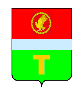 Ивановская областьИвановский муниципальный районСоветТимошихского сельского поселениятретьего созываРЕШЕНИЕ=========================================================================================================31 января 2019г.                                 д. Тимошиха                                                      № 152Об утверждении Правил благоустройства территории Тимошихского сельского поселения Ивановского муниципального района Ивановской области	В соответствии с Федеральным законом от 06.10.2003 № 131-ФЗ «Об общих принципах организации местного самоуправления в Российской Федерации», Постановлением Правительства Российской Федерации от 31.08.2018 № 1039 «Об Утверждении Правил обустройства мест (площадок) накопления твердых коммунальных отходов и ведения их реестра», приказом Министерства строительства и жилищно-коммунального хозяйства Российской Федерации от 13.04.2017 № 711/пр «Об утверждении методических рекомендаций для подготовки правил благоустройства территорий поселений, городских округов, внутригородских районов», Уставом Тимошихского сельского поселения, Совет Тимошихского сельского поселенияРЕШИЛ:	1. Утвердить Правила благоустройства территории Тимошихского сельского поселения Ивановского муниципального района Ивановской области» согласно приложению №1.	2. Признать решение Совета Тимошихского сельского поселения от 20.10.2017 № 78 «Об утверждении Правил благоустройства территории Тимошихского сельского поселения Ивановского муниципального района Ивановской области» утратившим силу.	 3. Опубликовать настоящее решение в Информационном бюллетене «Сборник нормативных актов Ивановского муниципального района» и разместить на официальном сайте Ивановского муниципального района.	4. Настоящее решение вступает в силу с 01 января 2019 года.	5. Контроль за исполнением настоящего решения возложить на постоянную комиссию Тимошихского сельского поселения по вопросам жилищно-коммунального хозяйства, дорогам, землепользованию.Глава Тимошихского сельского поселенияИвановского муниципального района                                     Н.А. Зайцев.Председатель Совета Тимошихского сельского поселенияИвановского муниципального района                                     А.П. Спиридонова.Приложение №1к решению Совета Тимошихского сельского поселения от 31.01.2019г. №152ПРАВИЛАблагоустройства территории Тимошихского сельского поселенияИвановского муниципального района Ивановской области1. Общие положения	1.1. Правила благоустройства территории Тимошихского сельского поселения Ивановского муниципального района Ивановской области (далее - Правила) разработаны в соответствии с Гражданским кодексом Российской Федерации, Земельным кодексом Российской Федерации, Градостроительным кодексом Российской Федерации, Лесным кодексом Российской Федерации, Жилищным кодексом Российской Федерации, Федеральным законом от 06.10.2003 №131-ФЗ «Об общих принципах организации местного самоуправления в Российской Федерации» и Федеральным законом от 30.03.1999 №52-ФЗ  «О санитарно-эпидемиологическом благополучии населения», Федеральным законом от 10.01.2002 №7-ФЗ «Об охране окружающей среды», Федеральным законом от 24.06.1998 №89-ФЗ «Об отходах производства и потребления», Методическими рекомендациями для подготовки правил благоустройства территорий поселений, городских округов, внутригородских районов, утвержденные приказом Министерства строительства и жилищно-коммунального хозяйства Российской Федерации от 13.04.2017 № 711/пр.	1.2. Настоящие Правила устанавливают единые и обязательные к исполнению нормы и требования в сфере благоустройства, обеспечения чистоты и порядка, определяют требования к надлежащему состоянию и содержанию объектов, расположенных на территории Тимошихского сельского поселения определяют порядок производства земляных, ремонтных и иных видов работ, уборки и содержания территорий, включая прилегающие к границам зданий и ограждений, а также внутренних производственных территорий, обязательные к исполнению для органов местного самоуправления Тимошихского сельского поселения и для всех юридических лиц независимо от их правового статуса и форм хозяйственной деятельности, физических лиц, индивидуальных предпринимателей, а также должностных лиц, ответственных за благоустройство территорий, при проектировании, строительстве, создании, эксплуатации и содержании объектов благоустройства территории Тимошихского сельского поселения.	Действие настоящих Правила не распространяются на отношения по созданию, содержанию и охране зеленых насаждений на садовых, огородных, дачных и приусадебных земельных участках, а также на земельных участках, занятых индивидуальной жилой застройкой (за исключением случаев осуществления градостроительной деятельности), личными подсобными хозяйствами, в сфере строительства, реконструкции объектов капитального строительства, а также реставрации объектов культурного наследия.1.3. Требования, устанавливаемые Правилами направлены на достижение следующих целей:-обеспечение формирования единого облика поселения;-обеспечение и повышение комфортности условий проживания граждан,-поддержание и улучшение санитарного и эстетического состояния территории поселения;-обеспечение доступности территорий общего пользования поселения, в том числе с учетом особых потребностей инвалидов и других маломобильных групп населения;-обеспечения безопасность жизни и здоровья жителей поселения;-обеспечение создания, содержания и развития объектов благоустройства поселения;-обеспечение сохранности объектов благоустройства поселения;-сохранение архитектурно-художественного облика поселения.	1.4. В целях настоящих Правил используются следующие основные понятия: - хозяйствующие субъекты - юридические лица и индивидуальные предприниматели; - территории общего пользования – территории поселения, которыми беспрепятственно пользуется неограниченный круг лиц (в том числе площади, улицы, проезды, береговые полосы водных объектов);	- элемент улично-дорожной сети - улица, переулок, проезд, аллея и иное;	- улица - обустроенная и используемая для движения транспортных средств и пешеходов полоса земли либо поверхность искусственного сооружения, находящаяся в пределах муниципального образования;	- проезд - дорога, примыкающая к проезжим частям жилых и магистральных улиц, разворотным площадкам;	- дорожные сооружения -конструктивные элементы дороги (земляное полотно, пожарная часть и др.), искусственные сооружения (мосты, путепроводы, эстакады идр.), а также иные сооружения, необходимые для сохранности, содержания и нормального функционирования автомобильной дороги;- полоса отвода — земля, занимаемая автомобильной дорогой с учетом проектного резерва ее расширения, а также сооружения, защитные лесонасаждения, устройства, необходимые для ремонта и содержания автомобильной дороги;- придорожная полоса - полоса земли или поверхность искусственного сооружения, расположенная вдоль проезжей части дороги, на которой размещаются водоотводные каналы(кюветы), земли, предназначенные для развития дороги и размещения пешеходных и велосипедных дорожек и других сооружений дорожного комплекса и сервиса, в пределах 50 метров по обе стороны автодороги;	- твердое покрытие — дорожное покрытие в составе дорожных одежд капитального, облегченного и переходного типов, монолитное или сборное, выполняемое из асфальтобетона, цементобетона, природного камня и т. д.;- капитальный ремонт дорожного покрытия — комплекс работ, при котором производится полное восстановление и повышение работоспособности дорожной одежды и покрытия, земляного полотна и дорожных сооружений, осуществляется смена изношенных конструкций и деталей или замена их на наиболее прочные и долговечные, в необходимых случаях повышаются геометрические параметры дороги с учетом роста интенсивности движения и осевых нагрузок автомобилей в пределах норм, соответствующих категории, установленной для ремонтируемой дороги, без увеличения ширины земляного полотна на основном протяжении дороги; - земляные работы - комплекс работ, не требующий получения разрешения на строительство, выдаваемого в соответствии с  Градостроительным кодексом Российской Федерации, включающий выемку (разработку) грунта, его перемещение, укладку с разравниванием и уплотнением грунта, а также подготовительные работы, связанные с расчисткой территории, сопутствующие работы (в том числе планировка площадей, откосов, полотна выемок и насыпей, отделка полотна, устройство уступов по откосам (в основании) насыпей, бурение ям бурильно-крановыми машинами, засыпка пазух котлованов), за исключением сельскохозяйственных работ, уборки территорий и озеленения;- аварийные земляные работы - ремонтно-восстановительные работы на инженерных коммуникациях, иных объектах при их повреждениях, требующие безотлагательного производства земляных работ для устранения опасности, непосредственно угрожающей безопасности людей, их правам, а также охраняемым законом интересам;- благоустройство территории - комплекс предусмотренных настоящими Правилами мероприятий по содержанию территории, а также по проектированию и размещению объектов благоустройства, направленных на обеспечение и повышение комфортности условий проживания граждан, поддержание и улучшение санитарного и эстетического состояния территории;- объекты благоустройства – территории, на которых осуществляется деятельность по благоустройству: детские площадки, спортивные и другие площадки отдыха и досуга, улицы, парки, скверы, иные зеленые зоны, площади и другие территории, технические зоны транспортных, инженерных коммуникаций, водоохранные зоны, контейнерные площадки и площадки для складирования отдельных групп коммунальных отходов;- элементы благоустройства территории - декоративные, технические, планировочные, конструктивные устройства, элементы озеленения, покрытия, ограждения (заборы), водные устройства, уличное коммунально-бытовое и техническое оборудование, игровое и спортивное оборудование, элементы освещения, средства размещения информации и рекламные конструкции, малые архитектурные формы, некапитальные нестационарные сооружения, элементы объектов капитального строительства;	- нормируемый комплекс элементов благоустройства - необходимое минимальное сочетание элементов благоустройства для создания на территории поселения удобной и привлекательной среды;	- содержание объекта благоустройства - работы, направленные на обеспечение чистоты, надлежащего физического, эстетического и технического состояния объектов благоустройства и прилегающих территорий, производимые и (или) организованные собственником или иным законным владельцем объекта благоустройства в соответствии с действующим законодательством;	- вывески, не содержащие сведений рекламного характера - информационные таблички юридических лиц и (или) индивидуальных предпринимателей, предназначенные для извещения неопределенного круга лиц о фактическом местонахождении владельца вывески и (или) обозначения места входа в занимаемое им помещение и содержащие исключительно информацию, раскрытие или распространение либо доведение до потребителя которой является обязательным в соответствии с федеральным законом в целях защиты прав потребителей;	- информационные указатели - двусторонние и (или) односторонние модульные, в том числе плоскостные, конструкции, устанавливаемые на опорах (собственных опорах, мачтах-опорах освещения, опорах) и содержащие информацию об уличной системе (названия улиц, и т.п.), местах нахождения учреждений и организаций муниципального значения, прочих объектах инфраструктуры, в том числе конструкции, содержащие информацию о местах нахождения и видах, профиле деятельности хозяйствующих субъектов, размещаемые в непосредственной близости (не далее 50 м) от мест их нахождения и указывающие направление движения к местам нахождения хозяйствующих субъектов;	- реклама - информация, распространенная любым способом, в любой форме и с использованием любых средств, адресованная неопределенному кругу лиц и направленная на привлечение внимания к объекту рекламирования, формирование или поддержание интереса к нему и его продвижение на рынке;	- рекламные конструкции - средства распространения наружной рекламы (щиты, стенды, строительные сетки, перетяжки, электронные табло, воздушные шары, аэростаты и иные технические средства стабильного территориального размещения), монтируемые и располагаемые для распространения рекламной информации, адресованной для неопределенного круга лиц;	- выносная наружная реклама - штендеры - это рекламные конструкции, не предназначенные для стационарного закрепления на объекте недвижимости и содержащие перечень предлагаемых организацией товаров и услуг;	- текущий ремонт зданий и сооружений - систематически проводимые работы по предупреждению преждевременного износа конструкций, отделки (в том числе окраски), инженерного оборудования, а также работы по устранению мелких повреждений и неисправностей;	- капитальный ремонт - ремонт строений, зданий, сооружений и иных объектов с целью восстановления ресурса с заменой, при необходимости, конструктивных элементов систем инженерного оборудования, а также улучшения эксплуатационных показателей;	- некапитальные сооружения - сооружения временного или вспомогательного назначения, в том числе летние павильоны, небольшие склады, торговые павильоны из легко возводимых конструкций, металлоконструкции без заглубленных фундаментов, теплицы, парники, беседки и другие подобные сооружения, в том числе объекты мелкорозничной торговли, включая тонеры, машины и прицепы, с которых ведется торговля, объекты попутного бытового обслуживания и питания, остановочные павильоны, наземные туалетные кабины, боксовые гаражи, другие объекты некапитального характера;	- фасад здания, сооружения - наружная сторона здания или сооружения;	- малые архитектурные формы - элементы монументально-декоративного оформления, устройства для оформления мобильного и вертикального озеленения, коммунально-бытовое и техническое оборудование, а также спортивное, осветительное оборудование, оборудование для игр детей и отдыха взрослого населения, ограждение;	- озеленение - элемент благоустройства и ландшафтной организации территории, обеспечивающий формирование среды муниципального образования с активным использованием растительных компонентов, а также поддержание ранее созданной или изначально существующей природной среды на территории поселения;	- цветник - участок геометрической или свободной формы с высаженными одно-, двух- или многолетними цветочными растениями;	- зеленые насаждения - совокупность древесных, кустарниковых и травянистых растений на определенной территории;	- зоны отдыха - территории, предназначенные и обустроенные для организации активного массового отдыха, купания;	- газон - травяной покров, создаваемый посевом семян специально подобранных трав, являющийся фоном для посадок и парковых сооружений и самостоятельным элементом ландшафтной композиции;	- повреждение зеленых насаждений - механическое, химическое и иное повреждение надземной части и корневой системы зеленых насаждений, не влекущее прекращение роста;	- уничтожение зеленых насаждений — повреждение зеленых насаждений, повлекшее прекращение роста;	- компенсационное озеленение — воспроизводство зеленых насаждений взамен уничтоженных или поврежденных;	- дождеприемный колодец — сооружение на канализационной сети, предназначенное для приема и отвода дождевых и талых вод;	- уборка территорий - вид деятельности, связанный со сбором, вывозом в специально отведенные места отходов производства и потребления, другого мусора, снега, а также иные мероприятия, направленные на обеспечение экологического и санитарно-эпидемиологического благополучия населения и охрану окружающей среды;	- мусор - любые отходы, включая твердые коммунальные отходы, крупногабаритный мусор и отходы производства;	- отходы производства и потребления - вещества или предметы, которые образованы в процессе производства, выполнения работ, оказания услуг или в процессе потребления, которые удаляются, предназначены для удаления или подлежат удалению в соответствии с Федеральным законом от 24 июня 1998 года №89- ФЗ «Об отходах производства и потребления»;	- сбор отходов - прием отходов в целях их дальнейших обработки, утилизации, обезвреживания, размещения лицом, осуществляющим их обработку, утилизацию, обезвреживание, размещение;	- транспортирование отходов - перемещение отходов с помощью транспортных средств вне границ земельного участка, находящегося в собственности юридического лица или индивидуального предпринимателя либо предоставленного им на иных правах;
- жидкие бытовые отходы - жидкие отходы, образующиеся в результате жизнедеятельности населения, фекальные отходы нецентрализованной канализации и др.;	- твердые коммунальные отходы (далее - ТКО) - отходы, образующиеся в жилых помещениях в процессе потребления физическими лицами, а также товары, утратившие свои потребительские свойства в процессе их использования физическими лицами в жилых помещениях в целях удовлетворения личных и бытовых нужд. К ТКО также относятся отходы, образующиеся в процессе деятельности юридических лиц, индивидуальных предпринимателей и подобные по составу отходам, образующимся в жилых помещениях в процессе потребления физическими лицами;- место (площадка) накопления твердых коммунальных отходов - место накопления твердых коммунальных отходов, обустроенное в соответствии с требованиями законодательства Российской Федерации в области охраны окружающей среды и законодательства Российской Федерации в области обеспечения санитарно-эпидемиологического благополучия населения и предназначенное для размещения контейнеров и бункеров;	- контейнер - мусоросборник, предназначенный для складирования твердых коммунальных отходов, за исключением крупногабаритных отходов;	- бункер - мусоросборник, предназначенный для складирования крупногабаритных отходов;	- утилизация (обезвреживание) мусора - обработка мусора различными технологическими методами на специализированных установках с целью предотвращения вредного воздействия на здоровье человека и окружающую среду;	- придомовая территория - территория, отведенная в установленном порядке под жилой дом (здание, строение) и связанные с ним хозяйственные и технические сооружения. Придомовая территория жилых домов (зданий, строений) включает в себя территорию под жилым домом (зданием, строением), проезды и тротуары, озелененные территории, игровые площадки для детей, площадки для отдыха, спортивные площадки, площадки для хозяйственных целей, площадки, оборудованные для сбора твердых коммунальных отходов, другие территории, связанные с содержанием и эксплуатацией жилого дома (здания, строения);	- прилегающая территория - территория общего пользования, которая прилегает к зданию, строению, сооружению, земельному участку в случае, если такой земельный участок образован, и границы которой определены правилами благоустройства территории муниципального образования в соответствии с порядком, установленным законом субъекта Российской Федерации;	- дворовая территория — территория, прилегающая к жилому зданию и находящаяся в общем пользовании проживающих в нем лиц. На дворовой территории в интересах лиц, проживающих в жилом здании, к которому она прилегает, размещаются детские площадки, места отдыха, сушки белья, парковки автомобилей, зеленые насаждения и иные объекты общественного пользования;	- сточные воды - атмосферные воды и осадки, к которым относятся талые и дождевые воды, а также воды от полива зеленых насаждений и улиц, отводимые в водоёмы с территорий промышленных предприятий и населённых мест через систему канализации или самотёком, свойства которых оказались ухудшенными в результате деятельности человека;	- брошенное транспортное средство – транспортное средство, оставленное собственником на срок шесть месяцев и более в состоянии, не исключающем свободный доступ к нему иных лиц (вследствие отсутствия дверей, элементов остекления кузова, иных элементов кузова, незапертыхдверей, невозможности запирания дверей и т.п.), а также имеющее признаки
невозможности использования по предназначению (спущенные колеса,
отсутствие колес или иных конструктивных деталей и другие), и
находящееся при этом в местах общего пользования (придомовых
территориях), не предназначенных для хранения транспортных средств (вне
специально отведенных мест для размещения транспортных средств), либо
находящееся длительное время (шесть месяцев и более) в специально
отведенных местах для размещения транспортных средств (парковках,
парковочных местах, платных автостоянках, за исключением гаражей или
иных зданий, помещений, предназначенных для хранения техники), и
препятствующее проезду, проходу пешеходов, уборке территории, проезду
автомашин экстренных служб, иного спецтранспорта, мусороуборочных
машин к подъездам, мусорным контейнерам и (или) размещенное с
нарушением требований норм и правил благоустройства территории
поселения. Брошенное транспортное средство в целях устранения
препятствий проезду автомобилей, проходу пешеходов, уборке территории, проезду автомашин экстренных служб, иного спецтранспорта, мусороуборочных машин к подъездам, мусорным контейнерам, а также устранения потенциальной террористической угрозы подлежит эвакуации в установленном порядке;- пешеходные коммуникации - тротуары, аллеи, дорожки, тропинки, обеспечивающие пешеходные связи и передвижения на территории города. При проектировании пешеходных коммуникаций на территории города следует обеспечивать: минимальное количество пересечений с транспортными коммуникациями, непрерывность системы пешеходных коммуникаций, возможность безопасного, беспрепятственного и удобного передвижения людей, включая инвалидов и маломобильные группы населения;- реестр мест (площадок) накопления твердо коммунальных отходов-представляет собой базу данных о местах (площадках) накопления твердых коммунальных отходов.2. Перечень сводов правил и национальных стандартов, применяемых при осуществлении деятельности по благоустройству	При реализации мероприятий согласно Правилам необходимо обеспечивать соблюдение норм, указанных в сводах правил и национальных стандартах, в том числе в следующих:	СП 42.13330.2016 «СНиП 2.07.01-89* Градостроительство. Планировка и застройка городских и сельских поселений»;	СП 82.13330.2016 «СНиП III-10-75 Благоустройство территорий»;	СП 45.13330.2012 «СНиП 3.02.01-87 Земляные сооружения, основания и фундаменты»;	СП 48.13330.2011 «СНиП 12-01-2004 Организация строительства»;	СП 116.13330.2012 «СНиП 22-02-2003 Инженерная защита территорий, зданий и сооружений от опасных геологических процессов. Основные положения»;	СП 104.13330.2016 «СНиП 2.06.15-85 Инженерная защита территории от затопления и подтопления»;	СП 59.13330.2016 «СНиП 35-01-2001 Доступность зданий и сооружений для маломобильных групп населения»;»	СП 140.13330.2012 «Городская среда. Правила проектирования для маломобильных групп населения»;	СП 136.13330.2012 «Здания и сооружения. Общие положения проектирования с учетом доступности для маломобильных групп населения»;	СП 138.13330.2012 «Общественные здания и сооружения, доступные маломобильным группам населения. Правила проектирования»;	СП 137.13330.2012 «Жилая среда с планировочными элементами, доступными инвалидам. Правила проектирования»;	СП 32.13330.2012 «СНиП 2.04.03-85 Канализация. Наружные сети и сооружения»;	СП 31.13330.2012 «СНиП 2.04.02-84* Водоснабжение. Наружные сети и сооружения»;	СП 124.13330.2012 «СНиП 41-02-2003 Тепловые сети»;	СП 34.13330.2012 «СНиП 2.05.02-85* Автомобильные дороги»;	СП 52.13330.2016 «СНиП 23-05-95* Естественное и искусственное освещение»;	СП 50.13330.2012 «СНиП 23-02-2003 Тепловая защита зданий»;	СП 51.13330.2011 «СНиП 23-03-2003 Защита от шума»;	СП 53.13330.2011 «СНиП 30-02-97* Планировка и застройка территорий садоводческих (дачных) объединений граждан, здания и сооружения»;	СП 118.13330.2012 «СНиП 31-06-2009 Общественные здания и сооружения»;	СП 54.13330.2012 «СНиП 31-01-2003 Здания жилые многоквартирные»;	СП 251.1325800.2016 «Здания общеобразовательных организаций. Правила проектирования»;	СП 252.1325800.2016 «Здания дошкольных образовательных организаций. Правила проектирования»;	СП 113.13330.2012 «СНиП 21-02-99* Стоянки автомобилей»;	СП 158.13330.2014 «Здания и помещения медицинских организаций. Правила проектирования»;	СП 257.1325800.2016 «Здания гостиниц. Правила проектирования»;	СП 35.13330.2011 «СНиП 2.05.03-84* Мосты и трубы»;	СП 101.13330.2012 «СНиП 2.06.07-87 Подпорные стены, судоходные шлюзы, рыбопропускные и рыбозащитные сооружения»;	СП 102.13330.2012 «СНиП 2.06.09-84 Туннели гидротехнические»;	СП 58.13330.2012 «СНиП 33-01-2003 Гидротехнические сооружения. Основные положения»;	СП 38.13330.2012 «СНиП 2.06.04-82* Нагрузки и воздействия на гидротехнические сооружения (волновые, ледовые и от судов)»;	СП 39.13330.2012 «СНиП 2.06.05-84* Плотины из грунтовых материалов»;	СП 40.13330.2012 «СНиП 2.06.06-85 Плотины бетонные и железобетонные»;	СП 41.13330.2012 «СНиП 2.06.08-87 Бетонные и железобетонные конструкции гидротехнических сооружений»;	СП 101.13330.2012 «СНиП 2.06.07-87 Подпорные стены, судоходные шлюзы, рыбопропускные и рыбозащитные сооружения»;	СП 102.13330.2012 «СНиП 2.06.09-84 Туннели гидротехнические»;	СП 122.13330.2012 «СНиП 32-04-97 Тоннели железнодорожные и автодорожные»;	СП 259.1325800.2016 «Мосты в условиях плотной городской застройки. Правила проектирования»;	СП 132.13330.2011 «Обеспечение антитеррористической защищенности зданий и сооружений. Общие требования проектирования»;	СП 254.1325800.2016 «Здания и территории. Правила проектирования защиты от производственного шума»;	СП 18.13330.2011 «СНиП II-89-80* Генеральные планы промышленных предприятий»;	СП 19.13330.2011 «СНиП II-97-76 Генеральные планы сельскохозяйственных предприятий»;	СП 131.13330.2012 «СНиП 23-01-99* Строительная климатология»;	ГОСТ Р 52024-2003 Услуги физкультурно-оздоровительные и спортивные. Общие требования;	ГОСТ Р 52025-2003 Услуги физкультурно-оздоровительные и спортивные. Требования безопасности потребителей;	ГОСТ Р 53102-2015 «Оборудование детских игровых площадок. Термины и определения»;	ГОСТ Р 52169-2012 Оборудование и покрытия детских игровых площадок. Безопасность конструкции и методы испытаний. Общие требования;	ГОСТ Р 52167-2012 «Оборудование детских игровых площадок. Безопасность конструкции и методы испытаний качелей. Общие требования»;	ГОСТ Р 52168-2012 «Оборудование детских игровых площадок. Безопасность конструкции и методы испытаний горок. Общие требования»;	ГОСТ Р 52299-2013 «Оборудование детских игровых площадок. Безопасность конструкции и методы испытаний качалок. Общие требования»;	ГОСТ Р 52300-2013 «Оборудование детских игровых площадок. Безопасность конструкции и методы испытаний каруселей. Общие требования»;	ГОСТ Р 52169-2012 «Оборудование и покрытия детских игровых площадок. Безопасность конструкции и методы испытаний. Общие требования»;	ГОСТ Р 52301-2013 «Оборудование детских игровых площадок. Безопасность при эксплуатации. Общие требования»;	ГОСТ Р ЕН 1177-2013 «Ударопоглощающие покрытия детских игровых площадок. Требования безопасности и методы испытаний»;	ГОСТ Р 55677-2013 «Оборудование детских спортивных площадок. Безопасность конструкций и методы испытания. Общие требования»;	ГОСТ Р 55678-2013 «Оборудование детских спортивных площадок. Безопасность конструкций и методы испытания спортивно-развивающего оборудования»;	ГОСТ Р 55679-2013 Оборудование детских спортивных площадок. Безопасность при эксплуатации;	ГОСТ Р 52766-2007 «Дороги автомобильные общего пользования. Элементы обустройства»;	ГОСТ Р 52289-2004. «Технические средства организации дорожного движения. Правила применения дорожных знаков, разметки, светофоров, дорожных ограждений и направляющих устройств»;	ГОСТ 33127-2014 «Дороги автомобильные общего пользования. Ограждения дорожные. Классификация»;	ГОСТ Р 52607-2006 «Технические средства организации дорожного движения. Ограждения дорожные удерживающие боковые для автомобилей. Общие технические требования»;	ГОСТ 26213-91 Почвы. Методы определения органического вещества;	ГОСТ Р 53381-2009. Почвы и грунты. Грунты питательные. Технические условия»;	ГОСТ 17.4.3.04-85 «Охрана природы. Почвы. Общие требования к контролю и охране от загрязнения»;	ГОСТ 17.5.3.06-85 Охрана природы. Земли. Требования к определению норм снятия плодородного слоя почвы при производстве земляных работ;	ГОСТ 32110-2013 «Шум машин. Испытания на шум бытовых и профессиональных газонокосилок с двигателем, газонных и садовых тракторов с устройствами для кошения»;	ГОСТ Р 17.4.3.07-2001 «Охрана природы. Почвы. Требования к свойствам осадков сточных вод при использовании их в качестве удобрения»;	ГОСТ 28329-89 Озеленение городов. Термины и определения;	ГОСТ 24835-81 Саженцы деревьев и кустарников. Технические условия;	ГОСТ 24909-81 Саженцы деревьев декоративных лиственных пород. Технические условия;	ГОСТ 25769-83 Саженцы деревьев хвойных пород для озеленения городов. Технические условия;	ГОСТ 2874-73 «Вода питьевая»;	ГОСТ 17.1.3.03-77 «Охрана природы. Гидросфера. Правила выбора и оценка качества источников централизованного хозяйственно-питьевого водоснабжения»;	ГОСТ Р 55935-2013 «Состав и порядок разработки научно-проектной документации на выполнение работ по сохранению объектов культурного наследия - произведений ландшафтной архитектуры и садово-паркового искусства»;	ГОСТ Р 55627-2013 Археологические изыскания в составе работ по реставрации, консервации, ремонту и приспособлению объектов культурного наследия;	ГОСТ 23407-78 «Ограждения инвентарные строительных площадок и участков производства строительно-монтажных работ»;	ОДМ 218.6.019-2016 «Рекомендации по организации движения и ограждению мест производства дорожных работ».Иные своды правил и стандарты, принятые и вступившие в действие в установленном порядке.3. Общие требования к состоянию общественных пространств, состоянию и облику зданий различного назначения и разной формы собственности, к имеющимся в муниципальном образовании объектам благоустройства	3.1. Благоустройство, в соответствии с планами проведения работ по благоустройству, и уборка территории Тимошихского сельского поселения осуществляются собственниками земельных участков, если иное не предусмотрено законом или договором, либо специализированными организациями на основании соглашений с хозяйствующими субъектами и физическими лицами.	3.2. Благоустройство территории обеспечивается:	Хозяйствующими субъектами и физическими лицами, осуществляющими благоустройство территорий, находящихся у них в собственности, и участвующими в благоустройстве прилегающих территорий, если иное не предусмотрено законом или договором.	3.3. Хозяйствующие субъекты и физические лица, осуществляющие благоустройство территорий, могут принимать меры к устранению нарушений норм, предусмотренных настоящими Правилами. Физические лица, осуществляющие благоустройство территорий, при невозможности устранения нарушений, представляющих угрозу жизни или здоровью граждан, своими силами могут принимать меры к ограждению опасных зон либо объектов и извещать об этом администрацию Тимошихского сельского поселения, осуществляющую организацию благоустройства.	3.4. Организация и осуществление уборочных работ возлагаются:	3.4.1. По объектам озелененных территорий (в том числе парки, зоны отдыха, газоны вдоль проезжей части дорог, зеленые зоны распределительных полос, водоохранные зоны вдоль рек) - на собственников указанных объектов, если иное не предусмотрено законом или договором.	3.5. На территории Тимошихского сельского поселения запрещается:	3.5.1. Сорить на улицах, площадях, участках с зелеными насаждениями, парках, на газонах и других территориях общего пользования.	3.5.2. Устанавливать мемориальные намогильные сооружения (памятные сооружения) на территориях общего пользования вне мест погребения, отведенных в соответствии с действующим законодательством.	3.5.3. Сливать отработанные масла и горюче-смазочные материалы на рельеф местности.	3.6. Хозяйствующие субъекты, осуществляющие на территории Тимошихского сельского поселения хозяйственную деятельность, организацией похоронного дела (на кладбищах), строительством (на строительных площадках на период строительства), проведением публично-массовых мероприятий, посещением населением торговых объектов, объектов социального и коммунально-бытового назначения, автозаправочных станций, зон отдыха, как для работников, так и для посетителей.	3.7. На всех улицах, парках, остановочных пунктах, у предприятий, торговых объектов, и на других объектах должны быть установлены урны в соответствии с действующими санитарными правилами и нормами. Установка урн производится собственниками объектов или лицами, осуществляющими по договору содержание территорий.	3.8. Очистка, ремонт, окраска урн должны производиться собственниками или лицами, осуществляющими по договору содержание территорий. Очистка урн производится по мере их заполнения, а в местах массового движения и большого скопления граждан - не реже 1 раза в сутки. Урны должны быть исправны и окрашены. Не допускается переполнение урн. Ремонт и окраска урн выполняются по мере необходимости.	3.9. При проведении массовых мероприятий их организаторы обязаны обеспечить уборку места проведения мероприятия, прилегающих к нему территорий и восстановление нарушенного благоустройства. Порядок уборки места проведения мероприятия, прилегающих к нему территорий и восстановления нарушенного благоустройства определяется на стадии получения в установленном порядке соответствующего разрешения на проведение мероприятия.	3.10. Периодичность выполнения работ по благоустройству устанавливается заказчиком работ с учетом обеспечения должного санитарного и технического состояния объектов.	3.11. Основным условием для фасадов объектов капитального строительства является стилевое единство в архитектурно-художественном образе, материалах и цветовом решении.	3.12. Отделка части фасада здания, отличная от отделки фасада всего здания, допускается только при комплексном решении фасада всего здания.	3.13. Отделка фасадов зданий, расположенных в зонах охраны объектов культурного наследия, осуществляется в соответствии с законодательством в области сохранения, использования, популяризации и государственной охраны объектов культурного наследия и проектом зон охраны объектов культурного наследия по согласованию с органами, уполномоченными в области сохранения, использования, популяризации и государственной охраны объектов культурного наследия, и выполняется в стиле архитектуры зданий, в том числе в общем стилевом решении застройки улиц.	3.14. При проектировании входных групп, обновлении, изменении фасадов зданий, сооружений не допускается:	3.14.1. Закрытие существующих декоративных, архитектурных и художественных элементов фасада элементами входной группы, новой отделкой и рекламой.	3.14.2. Устройство опорных элементов (в том числе колонн, стоек), препятствующих движению пешеходов.	3.14.3. Прокладка сетей инженерно-технического обеспечения открытым способом по фасаду здания, выходящему на улицу.	3.14.4. Устройство входной группы, а также установка и эксплуатация рекламных конструкций на фасадах многоквартирных домов допускаются с согласия собственников помещений и при наличии разрешения, выданного органами местного самоуправления в установленном порядке на установку рекламной конструкции.	3.15. К зданиям и сооружениям, фасады которых определяют архитектурный облик сложившейся застройки, относятся все расположенные на территории муниципального образования (эксплуатируемые, строящиеся, реконструируемые или капитально ремонтируемые):	3.15.1. Здания административного и общественно-культурного назначения.	3.15.2. Жилые здания.	3.15.3. Здания и сооружения производственного и иного назначения.	3.15.4. Постройки облегченного типа (гаражи и прочие аналогичные объекты).	3.15.5. Ограды и другие стационарные архитектурные формы, размещенные на прилегающих к зданиям земельных участках.	3.16. В состав элементов фасадов зданий, подлежащих содержанию, входят:	3.16.1. Цоколь и отмостки, плоскости стен.	3.16.2. Кровли, включая вентиляционные и дымовые трубы, в том числе ограждающие решетки, выходы на кровлю. Водосточные трубы.	3.16.3. Архитектурные детали и облицовка.	3.17. Памятники и объекты искусства, здания, являющиеся памятниками архитектуры, истории и культуры, должны содержаться в надлежащем состоянии.	3.18. На территории Тимошихского сельского поселения запрещается:	3.18.1. Ломать и повреждать элементы обустройства зданий и сооружений, памятники, мемориальные доски, деревья, кустарники, малые архитектурные формы и другие элементы внешнего благоустройства на территориях общего пользования, а также производить их самовольную переделку, перестройку и перестановку.	3.18.2. Наносить надписи, рисунки, расклеивать и развешивать какие-либо объявления и другие информационные сообщения на остановочных пунктах, стенах, столбах, заборах (ограждениях) и иных, не предусмотренных для этих целей объектах. Организация работ по удалению надписей, рисунков, объявлений и других информационных сообщений возлагается на собственников, владельцев, пользователей указанных объектов.	3.18.3. Складировать и хранить движимое имущество за пределами границ и ограждений своих земельных участков, находящихся в собственности, владении, пользовании, более 2 суток.	3.18.4. Размещать и складировать тару, промышленные товары и иные предметы торговли или объекты, не предусмотренные действующим законодательством и муниципальными правовыми актами, на тротуарах, дорогах, на контейнерных площадках и прилегающих к ним территориях.	3.18.5. Строить, в том числе временные, хозяйственные, бытовые строения и сооружения, изменять фасады зданий, реконструировать, а также возводить пристройки в нарушение требований нормативных правовых актов органов местного самоуправления.	3.18.6. Складировать, размещать на открытом воздухе сыпучие материалы (грунт, песок, гипс, цемент и т.д.).	3.19. Наружное освещение подразделяется на уличное, придомовое. К элементам наружного освещения относятся: светильники, кронштейны, опоры, провода, кабель, источники питания.	3.20. Улицы, дороги, площади, жилые кварталы, территории предприятий, учреждений, организаций, а также дорожные знаки и указатели, элементы информации должны освещаться в темное время суток.	3.21. Размещение уличных фонарей, других источников наружного освещения в сочетании с застройкой и озеленением должно способствовать созданию безопасной среды, не создавать помех участникам дорожного движения.	3.22. Организация уличного освещения осуществляется в соответствии с Межгосударственным стандартом ГОСТ 24940 -2016 «Здания и сооружения. Методы измерения освещенности», введенным в действие приказом Федерального агентства по техническому регулированию и метрологии от 20.10.2016 №1442-ст «Об утверждении национального стандарта».4. Особые требования к доступности городской среды для маломобильных групп населения4.1. Объекты социальной и транспортной инфраструктуры, оснащаются техническими средствами для обеспечения доступа в них инвалидов и других маломобильных групп населения (пандусы, поручни, подъемники и другие приспособления, информационное оборудование для людей с ограниченными возможностями).При наличии стоянки (парковки) возле объектов, предусмотренных в абзаце 1 настоящего пункта Правил, на каждой такой стоянке (парковке) выделяется места для специальных транспортных средств инвалидов, не менее 10% мест (но не менее одного места), которые не должны занимать иные транспортные средства.4.2. Проектирование, строительство, установка технических средств и оборудования, способствующих передвижению инвалидов и других маломобильных групп населения, осуществляются при новом строительстве в соответствии с утвержденной проектной документацией и действующими нормативными правовыми актами к методике, позволяющей объективизировать и систематизировать доступность объектов и услуг в приоритетных сферах жизнедеятельности для инвалидов и других маломобильных групп населения, с возможностью учета региональной специфики, утвержденной Приказом Минтруда России от 25.12.2012 № 627, а также с учетом требований Федерального закона от 24.1.1995 №181- ФЗ «О социальной защите инвалидов в Российской Федерации».5. Порядок содержания и эксплуатации объектов благоустройства5.1. Требования к проведению сезонной уборки5.1.1.Уборка территории общего пользования, а также прилегающих территорий, за исключением придомовых территорий жилищного фонда в осенне-зимний осуществляется в период с 1 ноября по 15 апреля. В зависимости от погодных условий с наступлением резкого похолодания, выпадения снега и установления морозной погоды в период осенне-зимней уборки может быть изменен постановлением администрации Тимошихского сельского поселения.5.1.2. Сезонная уборка территорий жилищного фонда осуществляется в соответствии с нормами технической эксплуатации жилищного фонда преимущественно в утренние часы, в количестве необходимом для поддержания благоприятного санитарного состояния территории, но не реже 1 раза в сутки. Дополнительные требования к сезонной уборке придомовых территорий устанавливается настоящими Правилами.5.1.3. Уборка территории в осенне-зимний период предусматривает одновременную уборку и вывоз снега, льда, мусора.5.1.4. В зависимости от погодных условий территории с твердым покрытием должны очищаться от снега, льда и снежного наката до твердого покрытия на всю ширину. Применение хлорсодержащих веществ на тротуарах запрещается.5.1.5. При гололеде в первую очередь очищаются и посыпаются песком или разрешенными противогололедными материалами спуски, подъемы (в том числе лестницы), перекрестки, остановочные и посадочные площадки в местах остановок общественного транспорта, пешеходные переходы, тротуары.5.1.6. Очистку от снега дорог, площадей, тротуаров, дорожек необходимо начинать немедленно с началом снегопада. При снегопадах значительной интенсивности и снегопереносах очистка тротуаров и пешеходных дорожек от снега должна производиться в течение всего снегопада с расчетом обеспечения безопасности движения автотранспорта и пешеходов.5.1.7. Работы по очистке тротуаров, пешеходных дорожек и укладке снега в валы и кучи должны быть закончены не позднее 6 часов с момента окончания снегопада.5.1.8. Производство работ по уборке элементов улично-дорожной сети при снегопадах с превышением значений норм осадков (по данным Росгидрометеослужбы) для данного периода времени, обильных снегопереносах и других экстремальных условиях должно осуществляться в соответствии с аварийным планом мероприятий, утверждаемым правовым актом администрации поселения.5.1.9. При производстве осенне-зимних уборочных работ запрещается разбрасывание, и складирование снега на проезжей части элементов улично-дорожной сети, тротуарах, отмостках, проездах, площадках, на территории площадок для размещения мусоросборников.5.1.10. Обязанность по уборке снега, сосулек с крыш, карнизных свесов, балконов, защитных козырьков, навесов и иных выступающих конструкций зданий, строений и сооружений возлагается на собственников таких объектов.5.1.11. Очистка крыш от снега, наледи со сбросом его на тротуары и удаление сосулек производится только в светлое время суток с поверхности ската кровли, обращенного в сторону улицы. Сброс снега с остальных скатов кровли, а также плоских кровель должен производиться на внутренние дворовые территории, с применением мер, обеспечивающих безопасность движения транспортных средств и прохода пешеходов. При этом применяются меры по сохранности деревьев, кустарников, электропроводов, линий связи, иного имущества. Сброшенный снег и наледь убираются ежедневно по окончании работ.5.1.12. Вывоз снега, льда, мусора осуществляется в соответствии, установленными законодательством требованиями к сбору и вывозу отходов.5.1.13. Летняя уборка осуществляется с 16 апреля по 31 октября. Летняя уборка включает следующие мероприятия: подметание, мойка или поливка вручную, или с помощью спецмашин проезжей части и тротуаров, скашивание травы, очистка, мойка, окраска ограждений. Очистка от грязи и мойка бордюрного камня - должна выполняться преимущественно в ранние, утренние и поздние, вечерние часы.5.1.14. Мойку тротуаров следует производить только на открытых тротуарах, непосредственно граничащих с прилотковой полосой, и в направлении от зданий к проезжей части улицы.5.1.15. Кошение травы осуществляется по мере необходимости (допустимая высота травостоя не более 15 см).5.1.16. Кошение травы следует производить в светлое время суток. Косить траву во время дождя, густого тумана (при видимости менее 50 м) и при сильном ветре запрещается.5.2. Организация сезонной уборки и санитарной очистки территории общего пользования5.2.1. Организация сезонной уборки и санитарной очистки территорий общего пользования, осуществляется уполномоченным органом администрации Тимошихского сельского поселения.5.2.2. Администрация Тимошихского сельского поселения организует регулярную уборку и санитарную очистку территорий общего пользования в соответствии с графиком утверждаемым уполномоченным органом администрации Тимошихского сельского поселения.5.2.3. При выявлении несанкционированных мест размещения отходов на территориях общего пользования, уборка указанных территории производится в соответствии с планом-графиком ликвидации несанкционированных мест размещения, и подлежит очистке в срок, не превышающий 30 дней.5.2.4. Определение очередности очистки несанкционированных мест размещения отходов на территориях общего пользования осуществляется исходя из удаленности таких мест от жилых зон.5.2.5. При выявлении несанкционированных мест размещения отходов на территориях общего пользования, на основании обращения, либо предписания уполномоченного органа в сфере охраны окружающей среды, уборка указанных территории производится, в срок установленный предписанием, после проведения мероприятий по установлению круга лиц, виновных в несанкционированном размещении отходов на территории мест общего пользования.5.2.6. Очистка несанкционированных мест размещения отходов на территориях общего пользования, расположенных в жилых зонах производится в первоочередном порядке.5.2.7. Выявление несанкционированных мест размещения отходов осуществляется уполномоченным органом в процессе мониторинга территории, а также по обращениям заинтересованных лиц, сообщений и предписаний органов в области охраны окружающей среды, а также иных источников информации, в том числе средств массовой информации.5.3. Содержание и благоустройство территорий жилищного фонда5.3.1. Уборка и санитарная очистка придомовой территории, а также организация уборки осуществляется с учетом правил и норм технической эксплуатации жилищного фонда.5.3.2. Материалы и оборудование во дворах следует складировать на специально выделенных площадках по согласованию с администрацией Тимошихского сельского поселения.5.3.3. Установка ограждений, шлагбаумов и других средств, создающих препятствия для передвижения транспорта и пешеходов запрещается.5.3.4. Не допускается несанкционированное размещение отходов на дворовых территориях, открытых участках территории Тимошихского сельского поселения и его иных территорий.5.3.5. На путях движения маломобильных групп населения не допускается применять непрозрачные калитки на навесных петлях двустороннего действия, калитки с вращающимися полотнами, турникеты и другие устройства, создающие преграду для маломобильных групп населения.5.3.6.Введение ограничения пользования земельным участком, на котором расположен многоквартирный дом, путем установки ограждений возможно только при принятии решения общим собранием собственников помещений данного многоквартирного дома.5.3.7. На придомовой территории запрещена мойка транспортных средств вне специально отведенных мест, стоянка на проезжей части дворовых территорий, препятствующая механизированной уборке и вывозу мусора, загрязнение территории, связанное с эксплуатацией и ремонтом транспортных средств, а также размещение разукомплектованных транспортных средств независимо от места их расположения.5.4. Определение границ прилегающих территорий	Границы прилегающих территорий на территории Тимошихского сельского поселения определяются в соответствии с порядком, установленным законом субъекта Российской Федерации.5.5. Порядок производства земляных работ и выдачи разрешенийна производство земляных работ	5.5.1. На территории Тимошихского сельского поселения земляные работы производятся при наличии ордера на производство земляных работ в связи с:	- прокладкой новых инженерных коммуникаций, в том числе в составе строящегося объекта капитального строительства;	- ремонтом существующих инженерных коммуникаций, дорог, улиц, площадей;	- установкой опор, малых архитектурных форм, дорожных знаков, ограждений;	- устройством парковок (парковочных мест);	- ликвидацией аварийных ситуаций на существующих инженерных сетях.	Выдача ордеров на производство земляных работ осуществляется уполномоченным органом — Администрацией Ивановского муниципального района в порядке утвержденным административным регламентом «Выдача ордера на производство земляных работ».	5.5.2. При производстве земляных работ необходимо:	- выполнять условия согласующих организаций, сроки производства работ, указанные в ордере на производство земляных работ;	- выполнять работы в соответствии с проектной документацией;	- обеспечить безопасность движения в местах проведения указанных работ.	5.5.3. Порядок производства земляных работ на территории Тимошихского сельского поселения распространяется только на земли муниципальной собственности, или земли, государственная собственность на которые не разграничена.	5.5.4. Восстановление элементов благоустройства после завершения земляных работ.	5.5.4.1. Покрытие, поврежденное в ходе проведения земляных работ, должно быть восстановлено производителем работ независимо от типа покрытия в срок, указанный в ордере на производство земляных работ при строительстве, ремонте, реконструкции инженерных коммуникаций и иных объектов, в первоначальном объеме и в соответствии с изначальным состоянием территории (до начала проведения земляных работ).	5.5.4.2.До окончания срока действия ордера на производство земляных работ производитель работ обязан убрать излишний грунт, строительные материалы, мусор и прочие отходы.После окончания проведения земляных работ производитель работ обязан начать работы по восстановлению дорожных покрытий:           - в местах поперечных разрытий улиц— в течение суток; - местах продольных разрытий проезжей части— в течение 5 дней;-местах раскопок местных проездов, тротуаров, набивных дорожек и газонов — не позднее 10 дней.Края асфальтового покрытия перед его восстановлением должны быть обработаны фрезой.	5.5.4.3. В случае невозможности завершения земляных работ в зимний период в  связи с неблагоприятными для соблюдения технологии производства работ погодными условиями и температурным режимом производитель работ обязан:- провести необходимые мероприятия по приведению в порядок территории в зоне производства земляных работ;	- поддерживать обеспечение безопасного и беспрепятственного движения пешеходов и транспорта по нарушенным в ходе производства земляных работ участкам дорог (тротуаров) до момента полного восстановления элементов благоустройства.	5.5.4.4. При проведении земляных работ в зимний период нарушенные элементы благоустройства должны быть восстановлены в зимнем варианте (засыпан песок, уложен и уплотнен щебень, поверх уложены железобетонные плиты) и сданы по акту в срок, определенный в соответствии с ордером на производство земляных работ. Окончательное восстановление поврежденных элементов благоустройства территории (асфальт, тротуарная плитка, бордюры, поребрики, газоны, клумбы, иные участки озеленения) должно быть завершено после окончания зимнего периода, но не позднее 15 мая.	5.5.4.5. Запрещается засыпка траншей на проезжих частях и тротуарах мерзлыми, глинистыми грунтами, строительным мусором и прочими сжимаемыми грунтами, а также засыпка траншей с использованием машин и механизмов на гусеничном ходу на улицах, имеющих усовершенствованные покрытия.	5.5.4.6. Восстановление асфальтового покрытия тротуаров после прокладки или ремонта подземных инженерных сетей выполняется на всю ширину тротуара по всей длине разрытия с восстановлением существовавшего гранитного или бетонного бортового камня.	5.5.4.7. При производстве работ по ремонту сетей инженерно-технического обеспечения вдоль проезжей части дорог, ширина асфальтобетонного покрытия которых составляет 5–7 м, покрытие восстанавливается на всю ширину существующей дороги по всей длине разрытия.	5.5.4.8. При производстве работ по ремонту сетей инженерно-технического обеспечения вдоль проезжей части дорог, ширина асфальтобетонного покрытия которых составляет более 7м, восстановление покрытия выполняется на ширину верха траншеи и на расстоянии 3м от края траншеи в каждую сторону.	5.5.4.9. При укладке телефонных и электрических кабелей в траншеи шириной до 1м асфальтобетонное покрытие восстанавливается на ширину 1,5м по всей длине разрытия.	5.5.4.10. При производстве работ поперек проезжей части дорог восстановление асфальтобетонного покрытия выполняется с обеих сторон разрытия на расстоянии 5м от края траншеи в каждую сторону.На восстанавливаемом участке следует применять тип «дорожной одежды», существовавший ранее (до проведения земляных работ).	5.5.4.11. На период производства работ деревья, находящиеся на территории строительства, огораживаются сплошными щитами высотой 2м. Щиты располагаются треугольником на расстоянии не менее 0,5м от ствола дерева, вокруг ограждающего треугольника устраивается деревянный настил радиусом 0,5м.	При производстве замощений и асфальтировании проездов, площадей, дворов, тротуаров и т.п. вокруг деревьев необходимо оставлять свободное пространство размером не менее 2×2м с установкой бортового камня вокруг приствольной лунки.	При строительстве сетей инженерно-технического обеспечения траншеи располагаются в соответствии с требованиями, установленными санитарными нормами и правилами.	Рытье траншей вблизи деревьев производится вручную (стенки траншей при необходимости раскрепляются).	Запрещается складировать строительные материалы и устраивать стоянки машин и механизмов на газонах, а также на расстоянии ближе 2,5м от деревьев и 1,5м от кустарников. Складирование горючих материалов— на расстоянии не ближе 10м от деревьев и кустарников.	Подъездные пути и места для установки подъемных кранов необходимо располагать вне зоны зеленых насаждений, не нарушая установленных ограждений деревьев. Деревья и кустарники, находящиеся вблизи подъездных путей, ограждаются щитами или забором.	Работы в зоне корневой системы деревьев и кустарников следует производить на глубину не менее 1,5 м от поверхности почвы, не повреждая корневой системы.5.6. Требования к содержанию и благоустройству прилегающей территории объектов торговли5.6.1. Размещение объектов мелкорозничной торговли без разрешения запрещено.5.6.2. Размещение нестационарных объектов торговли (нестационарных объектов по предоставлению услуг) на земельных участках, находящихся в муниципальной собственности Тимошихского сельского поселения, и на земельных участках, государственная собственность на которые не разграничена, без разрешения, выданного в соответствии с договором на размещение (эксплуатацию) нестационарного объекта торговли (нестационарного объекта по предоставлению услуг) на территории Тимошихского сельского поселения запрещено.5.6.3. Период размещения нестационарных объектов условия, требования к техническим характеристикам устанавливается в разрешении на размещение нестационарного объекта торговли, либо в договоре на установку (эксплуатацию) нестационарного объекта торговли.5.6.4. Для объектов торговли при возведении которых требуется проведение земляных и строительно-монтажных работ требуется получение разрешения на производство земляных работ.5.6.5. После демонтажа объекта торговли, собственник (пользователь) такого объекта обязан восстановить благоустройство прилегающей территории.5.6.6. Запрещено размещение нестационарных объектов торговли на газонах, цветниках, на территории детской спортивно-игровой инфраструктуры на расстоянии менее 5 м от окон зданий и витрин стационарных торговых объектов.5.6.7. Запрещено размещение нестационарных объектов торговли в охранной зоне инженерных сетей.	5.6.8. Мобильные (передвижные) торговые объекты могут размещаться в местах, допускаемых для стоянки Правилами дорожного движениями, действующими в Российской Федерации.Санкционированную развозную торговлю вправе осуществлять с 8 часов до 22 часов по местному времени.Стоянка мобильного (передвижного) торгового объекта вне времени работы, допускается исключительно на оборудованной стоянке (в гараже) по адресу, указанному заявителем в уведомлении.Стоянка мобильного торгового объекта на дворовых территориях и в жилых зонах не допускается.5.6.9. Запрещена развозная и разносная торговля пиротехническими изделиями.5.6.10. Запрещается размещение различных объектов (манекенов, штендеров с рекламой и т.д.) на земельных участках, примыкающих к объекту торговли независимо от форм права собственности таких земельных участков.5.6.11. Организация объектов стационарной торговли разрешается в едином стиле, с соблюдением санитарных норм и правил, а также требований настоящих Правил.5.7.Требования к уличному коммунально-бытовому оборудованию и содержанию мест (площадок) накопления твердых коммунальных отходов5.7.1.	Контейнеры и бункеры размещаются (устанавливаются) на специально оборудованных местах (площадках) накопления твердых коммунальных отходов. Места (площадки) накопления твердых коммунальных отходов создаются Администрацией Ивановского муниципального района путем принятия решения в соответствии с требованиями законодательства Российской Федерации в области санитарно-эпидемиологического благополучия населения.	Согласование мест (площадок) накопления твердых коммунальных отходов, формирование и ведение реестра мест (площадок) накопления твердых коммунальных отходов осуществляет Администрация Ивановского муниципального района.5.7.2. Запрещается устанавливать контейнеры и бункеры на проезжей части, тротуарах, газонах и в проходных арках домов.5.7.3. Допускается временная установка на дворовых территориях контейнеров и бункеров для сбора строительного мусора вблизи мест производства ремонтных, аварийных работ и работ по уборке территории, выполняемых юридическими и физическими лицами, при отсутствии на указанных территориях оборудованных мест (площадок) для установки контейнеров и бункеров. Места временной установки контейнеров и бункеров должны быть согласованы с собственником, владельцем, пользователем территории.5.7.4. Место (площадка) накопления твердых коммунальных отходов должно содержаться в чистоте и иметь с трех сторон ограждение высотой не менее 1,5 метров, асфальтовое или бетонное покрытие, уклон в сторону проезжей части. Допускается изготовление место (площадка) накопления твердых коммунальных отходов закрытого типа по индивидуальным проектам (эскизам), разработанным и согласованным в установленном порядке.5.7.5. Потребители осуществляют складирование твердых коммунальных отходов в местах накопления твердых коммунальных отходов, определенных договором на оказания услуг по обращению с твердыми коммунальными отходами, в соответствии со схемой обращения с отходами.	В случае если в схеме обращения с отходами отсутствует информация о местах накопления твердых коммунальных отходов, региональный оператор направляет информацию о выявленных местах накопления твердых коммунальных отходов в орган исполнительной власти субъекта Российской Федерации, утвердивший схему обращения с отходами, для включения в нее сведений о местах накопления твердых коммунальных отходов.	5.7.6. В соответствии с договором на оказание услуг по обращению с твердыми коммунальными отходами в местах накопления твердых коммунальных отходов складирование твердых коммунальных отходов осуществляется потребителями следующими способами:	а) в контейнеры, расположенные в мусороприемных камерах (при наличии соответствующей внутридомовой инженерной системы);	б) в контейнеры, бункеры, расположенные на контейнерных площадках;	в) в пакеты или другие емкости, предоставленные региональным оператором.	5.7.7. В соответствии с договором на оказание услуг по обращению с твердыми коммунальными отходами в местах накопления твердых коммунальных отходов складирование крупногабаритных отходов осуществляется потребителями следующими способами:	а) в бункеры, расположенные на контейнерных площадках;	б) на специальных площадках для складирования крупногабаритных отходов.	5.7.8. Вывоз крупногабаритных отходов обеспечивается в соответствии с законодательством Российской Федерации региональным оператором, в том числе по заявкам потребителей, либо самостоятельно потребителями путем доставки крупногабаритных отходов на площадку для их складирования.	Места расположения таких площадок определяются в соответствии со схемами обращения с отходами и указываются в договоре на оказание услуг по обращению с твердыми коммунальными отходами.	5.7.9. Региональный оператор несет ответственность за обращение с твердыми коммунальными отходами с момента погрузки таких отходов в мусоровоз в местах накопления твердых коммунальных отходов. При этом бремя содержания контейнерных площадок, специальных площадок для складирования крупногабаритных отходов, расположенных на придомовой территории, входящей в состав общего имущества собственников помещений в многоквартирном доме, несут собственники помещений в многоквартирном доме.	Бремя содержания контейнерных площадок, специальных площадок для складирования крупногабаритных отходов, не входящих в состав общего имущества собственников помещений в многоквартирном доме, несут органы местного самоуправления муниципальных образований, в границах которых расположены такие площадки, если иное не установлено законодательством Российской Федерации.	5.7.10. Лицо, ответственное за содержание контейнерных площадок, специальных площадок для складирования крупногабаритных отходов в соответствии с договором на оказание услуг по обращению с твердыми коммунальными отходами, обязано обеспечить на таких площадках размещение информации об обслуживаемых объектах потребителей и о собственнике площадок.	В контейнерах запрещается складировать горящие, раскаленные или горячие отходы, крупногабаритные отходы, снег и лед, осветительные приборы и электрические лампы, содержащие ртуть, батареи и аккумуляторы, медицинские отходы, а также иные отходы, которые могут причинить вред жизни и здоровью лиц, осуществляющих погрузку (разгрузку) контейнеров, повредить контейнеры, мусоровозы или нарушить режим работы объектов по обработке, обезвреживанию, захоронению твердых коммунальных отходов.	К транспортированию в рамках данных Правил запрещаются опасные вещества, отнесенные к опасным грузам в соответствии с Европейским соглашением о международной дорожной перевозке опасных грузов. Региональному оператору запрещается осуществлять транспортирование указанных опасных веществ (грузов) в составе или под видом твердых коммунальных отходов.	5.7.11. Потребителям запрещается осуществлять складирование твердых коммунальных отходов в местах накопления твердых коммунальных отходов, не указанных в договоре на оказание услуг по обращению с твердыми коммунальными отходами.	Потребителям запрещается складировать твердые коммунальные отходы вне контейнеров или в контейнеры, не предназначенные для таких видов отходов, за исключением случаев, установленных законодательством Российской Федерации.	5.7.12. В случае обнаружения региональным оператором места складирования твердых коммунальных отходов, объем которых превышает 1 куб. метр, на земельном участке, не предназначенном для этих целей и не указанном в соглашении (далее - место несанкционированного размещения твердых коммунальных отходов), региональный оператор обязан в течение 5 рабочих дней:	а) уведомить любым способом, позволяющим получить подтверждение доставки такого уведомления, собственника земельного участка, орган местного самоуправления и орган, осуществляющий государственный экологический надзор, об обнаружении места несанкционированного размещения твердых коммунальных отходов;	б) уведомить любым способом, позволяющим получить подтверждение доставки такого уведомления, собственника земельного участка о необходимости ликвидации места несанкционированного размещения твердых коммунальных отходов в течение 30 дней после получения уведомления и направить ему проект договора на оказание услуг по ликвидации выявленного места несанкционированного размещения твердых коммунальных отходов.	5.7.13. Если собственник земельного участка в течение 30 дней со дня получения уведомления регионального оператора не обеспечил ликвидацию места несанкционированного размещения твердых коммунальных отходов самостоятельно и не заключил договор с региональным оператором на оказание услуг по ликвидации выявленного места несанкционированного размещения твердых коммунальных отходов, региональный оператор в течение 30 дней после отправления уведомления собственнику земельного участка ликвидирует место несанкционированного размещения твердых коммунальных отходов. В этом случае региональный оператор вправе обратиться в суд с требованием о взыскании понесенных расходов.	5.7.14. Собственник земельного участка обязан самостоятельно обеспечить ликвидацию места несанкционированного размещения твердых коммунальных отходов или заключить договор на оказание услуг по ликвидации выявленного места несанкционированного размещения твердых коммунальных отходов с региональным оператором.	5.7.15. В случаях, установленных законодательством субъекта Российской Федерации, потребители обязаны осуществлять разделение твердых коммунальных отходов по видам отходов и складирование сортированных твердых коммунальных отходов в отдельных контейнерах для соответствующих видов твердых коммунальных отходов.	Осуществление такого разделения твердых коммунальных отходов не влечет необходимости получения потребителем лицензии на деятельность по сбору, транспортированию, обработке, утилизации, обезвреживанию, размещению отходов I - IV классов опасности.	5.7.16. Накопление отходов электронного оборудования осуществляется в соответствии с порядком накопления твердых коммунальных отходов (в том числе их раздельного накопления), утвержденным органом государственной власти субъекта Российской Федерации.	5.7.17. Запрещается организовывать места накопления отходов от использования потребительских товаров и упаковки, утративших свои потребительские свойства, входящих в состав твердых коммунальных отходов, на контейнерных площадках и специальных площадках для складирования крупногабаритных отходов без письменного согласия регионального оператора.	5.7.18. Накопление и сбор отходов от использования потребительских товаров и упаковки, утративших свои потребительские свойства, входящих в состав твердых коммунальных отходов, может осуществляться путем организации стационарных и мобильных пунктов приема отходов, в том числе через автоматические устройства для приема отходов.	5.7.19. В целях обеспечения транспортирования твердых коммунальных отходов региональный оператор вправе привлекать операторов по обращению с твердыми коммунальными отходами, осуществляющих деятельность по транспортированию твердых коммунальных отходов, на основании договора на оказание услуг по транспортированию твердых коммунальных отходов по цене, определенной сторонами такого договора, за исключением случаев, когда цены на услуги по транспортированию твердых коммунальных отходов для регионального оператора формируются по результатам торгов.	5.7.20. По договору на оказание услуг по транспортированию твердых коммунальных отходов оператор по обращению с твердыми коммунальными отходами, осуществляющий деятельность по транспортированию твердых коммунальных отходов, обязуется осуществлять транспортирование твердых коммунальных отходов, а региональный оператор обязуется оплачивать такие услуги.5.8.Организации благоустройства мест для отдыха населения5.8.1. Организация благоустройства мест для отдыха населения осуществляется собственниками (владельцами) соответствующих территорий в соответствии с действующим законодательством, настоящими Правилами и иными муниципальными правовыми актами5.8.2. Территория мест для отдыха населения должна быть подготовлена к принятию посетителей. Территория места отдыха населения оборудуется урнами на расстоянии 5 метров от полосы зеленых насаждений и не менее 10 метров от уреза воды из расчета одна урна на 1600 кв. метров площади такой территории. Расстояние между урнами не должно превышать 40 метров.В местах отдыха населения оборудуются общественные туалеты. Расстояние от общественного туалета до места отдыха должно быть не менее 50 метров и не более 200 метров.5.8.3. Содержание и уборка мест отдыха населения осуществляется в соответствии настоящими Правилами (прилегающих территорий).5.9.Требования к содержанию наружного освещения5.9.1. Сети уличного освещения и контактные сети должны содержаться в исправном состоянии, не допускается их эксплуатация при наличии обрывов проводов, повреждений опор, изоляторов.5.9.2. Включение и отключение наружного освещения улиц, дорог, территорий микрорайонов и других освещаемых объектов производится в соответствии с графиком включения и отключения наружного освещения, утвержденного администрацией Тимошихского сельского поселения.Включение и отключение устройств наружного освещения подъездов многоквартирных домов, знаков адресации, а также систем архитектурно-художественной подсветки производится в режиме работы наружного освещения улиц.5.9.3. Металлические опоры, кронштейны и другие элементы устройств наружного освещения и контактной сети должны содержаться в чистоте, не иметь очагов коррозии, окрашиваться по мере необходимости, но не реже одного раза в три года лицами, в собственности, в хозяйственном ведении или оперативном управлении которых находятся указанные объекты.Указанные лица должны обеспечивать незамедлительное удаление надписей, рисунков, объявлений, плакатов, иной информационно-печатной продукции и их частей с поверхности металлических опор, кронштейнов и других элементов устройств наружного освещения и контактной сети.5.9.4. Отказы в работе наружных осветительных установок, связанные с обрывом электрических проводов или повреждением опор, устраняются немедленно после обнаружения.5.9.5. Вывоз сбитых либо демонтированных, поврежденных, представляющих опасность для пешеходов и транспортных средств опор освещения, контактной сети электрифицированного транспорта, рекламных перетяжек осуществляется владельцем опоры на основных магистралях незамедлительно со дня обнаружения или демонтажа, на остальных территориях - в течение суток с момента обнаружения или демонтажа.5.9.6. Обязанность по организации фасадного освещения и наружного освещения подъездов многоквартирных домов осуществляется собственниками жилых помещений такого дома, уполномоченными ими лицами в соответствии с действующими Правилами и нормами технической эксплуатации жилищного фонда.Обязанность по организации освещения зданий, строений, сооружений, некапитальных нестационарных объектов мелкорозничной торговли, бытового обслуживания и общественного питания возлагается на собственников (иных законных владельцев) названных объектов.5.9.7. Ответственность за уборку территорий вокруг мачт и опор наружного освещения и контактной сети, расположенных на тротуарах, возлагается на ответственных лиц за уборку тротуаров.Ответственность за уборку территорий, прилегающих к трансформаторным и распределительным подстанциям, другим инженерным сооружениям, работающим в автоматическом режиме (без обслуживающего персонала), а также к опорам линии электропередачи, возлагается на собственников (либо иных законных владельцев) территорий, на которых находятся данные объекты.5.10. Требования к размещению и содержанию рекламных конструкций, а также размещению информационно-печатной продукции5.10.1. Размещение на территории Тимошихского сельского поселения рекламных конструкций осуществляется в соответствии с Федеральным законом от 13.03.2006 №38-ФЗ «О рекламе» и Решением Совета Ивановского муниципального района от 27.04.2017 №217 «Об упорядочении нормативно правовых актов Ивановского муниципального района в сфере наружной рекламы».5.10.2. На территории Тимошихского сельского поселения к рекламным конструкциям предъявляются следующие требования согласно Решению Совета Ивановского муниципального района от 27.04.2017 №217 «Об упорядочении нормативно правовых актов Ивановского муниципального района в сфере наружной рекламы»: - рекламные конструкции должны быть оборудованы системой подсветки;- освещенность рекламного изображения должна быть достаточна для его восприятия в темное время суток;- уличное освещение или отраженный свет не должны использоваться в качестве источника освещения рекламной конструкции;- время работы подсветки рекламных конструкций должно совпадать со временем работы уличного освещения;- допускается установка следующих рекламных конструкций, не оборудованных подсветкой: растяжек, размещаемых между зданиями и (или) отдельно стоящими опорами и на ограждениях мостов и путепроводов; флагов; строительных сеток с нанесенными на них рекламными изображениями;- на крышах зданий и сооружений должны устанавливаться только световые рекламные конструкции;- наземные рекламные конструкции не должны быть односторонними, за исключением тех случаев, когда восприятие одной из сторон конструкции невозможно из-за наличия естественных или искусственных препятствий;- фундамент наземной рекламной конструкции не должен возвышаться над поверхностью земли;- площадь рекламные конструкции на фасадах зданий и сооружений не должны превышать 10 процентов от площади фасада здания.5.10.3. Рекламные конструкции должны содержаться в исправном инженерно-техническом состоянии и соответствовать разрешительной и проектной документации, иметь эстетичный вид, быть чистыми, не содержать на поверхности посторонних надписей, рисунков, объявлений, плакатов, иной информационно-печатной продукции и их частей. Рекламные конструкции должны иметь целостное, ненарушенное изображение.5.10.4. При отсутствии рекламного изображения поверхность щитовых рекламных конструкций, расположенных на зданиях, сооружениях, а также отдельно стоящих рекламных конструкций, закрывается щитами, окрашенными в светлые тона, либо обтягивается светлым материалом.5.10.5. Рекламные конструкции в темное время суток подсвечиваются. Включение подсветки отдельно стоящих рекламных конструкций производится в соответствии с графиком включения устройств наружного освещения. Физические и юридические лица, эксплуатирующие световые рекламные конструкции, обеспечивают своевременную замену элементов светового оборудования.5.10.6. Элементы рекламных конструкций, выполненные из металла, должны быть окрашены и не иметь очагов коррозии. Элементы рекламных конструкций, выполненные из камня или бетона, должны быть окрашены, элементы, выполненные из дерева, - окрашены, за исключением случаев использования естественного цвета камня или дерева в декоративной отделке. Покраска рекламных конструкций осуществляется по мере необходимости, но не реже одного раза в год в срок до 1 мая.5.10.7. Запрещается:- эксплуатация рекламных конструкций с рекламными изображениями, имеющими повреждения (нарушения целостности изображения, надписи и т.д.), более двух дней;-эксплуатация рекламных конструкций, имеющих механические повреждения (деформация конструкции, поврежденный щит и т.п.), более двух суток;- размещение на зданиях, строениях, сооружениях, некапитальных нестационарных объектах, ограждениях территории, остановочных комплексах транспорта общего пользования, опорах освещения, линий электропередачи и контактной сети, а также деревьях каких-либо объявлений и иной информационно-печатной продукции;- установка выносных щитовых рекламных конструкций (штендеров).5.10.8. Запрещается размещение любых видов рекламной продукции на опорах освещения и контактной сети без согласования с их собственником, если согласование такого размещения с иными субъектами не предусмотрено действующим законодательством или договором.5.10.9. Благоустройство прилегающей к отдельно стоящей рекламной конструкции территории предусматривает в летний период покос травы, ее сгребание и уборку; в зимнее время - очистку от снега и льда, а также еженедельную уборку мусора независимо от времени года. Высота скашиваемой травы на прилегающей территории не должна превышать 15 сантиметров от поверхности земли.Обязанности по благоустройству (уборке) территорий, прилегающих к отдельно стоящим рекламным конструкциям, в том числе опорам для размещения рекламных перетяжек (транспарантов), в том числе по вывозу образовавшегося на прилегающей территории мусора, возлагаются на собственника (иного законного владельца) земельного участка, на котором расположена рекламная конструкция. В случае размещения рекламных конструкций на земельных участках (территориях), находящихся в собственности Тимошихского сельского поселения, благоустройство прилегающих к отдельно стоящим рекламным конструкциям территорий осуществляется владельцами рекламных конструкций в соответствии с заключенным в установленном законом порядке с администрацией Тимошихского сельского поселения договором на установку и эксплуатацию рекламной конструкции на земельном участке, здании или другом недвижимом имуществе, находящемся в муниципальной собственности.После установки (демонтажа) рекламной конструкции ее владелец обеспечивает благоустройство территории, прилегающей к рекламной конструкции, в срок не позднее 5 календарных дней со дня установки (демонтажа).При установке (демонтаже) и смене изображений на рекламных конструкциях не допускается заезд транспортных средств на газоны. Мусор, образовавшийся при установке (демонтаже), смене изображений на рекламных конструкциях и иных работах, должен быть убран немедленно.5.10.10. Расклейка газет, плакатов, афиш, объявлений и рекламных проспектов, и иной информационно-печатной продукции разрешается только на специально установленных щитах, стендах или тумбах. Размещение информационно-печатной продукции вне установленных для этих целей конструкций запрещается.Организация работ по удалению самовольно произведенных надписей, а также самовольно размещенной информационно-печатной продукции со всех объектов независимо от ведомственной принадлежности возлагается на лиц, выполнивших надписи, разместивших указанную продукцию, а также на собственников (иных законных владельцев) указанных объектов.5.10.11. Размещение печатных агитационных материалов осуществляется в местах, определяемых администрацией Тимошихского сельского поселения в соответствии с законодательством Российской Федерации и Ивановской области о выборах и референдумах. Уборка размещенных агитационных материалов осуществляется в течение 1 месяца после окончания агитационного периода лицами, разместившими соответствующие материалы.	5.10.12. Требования к типам и размерам размещаемых на фасадах зданий, сооружений информационных вывесок, не содержащих сведений рекламного характера, связанные с сохранением сложившегося внешнего архитектурно-художественного облика Тимошихского сельского поселения.Размещение информационных вывесок помимо требований, предусмотренных действующим законодательством, осуществляется в соответствии со следующими требованиями:- информационная вывеска устанавливается изготовителем (исполнителем, продавцом) на здании справа или слева у главного входа в занимаемое им здание или помещение. Для изготовителей (исполнителей, продавцов), расположенных в помещениях в здании на этажах выше первого, установка информационных вывесок осуществляется справа или слева у главного входа в помещение;- не допускается размещение информационных вывесок в оконных и дверных проемах;- размер информационной вывески не должен превышать 0,6 метров по горизонтали и 0,4 метра по вертикали; высота букв и цифр надписей - не более 0,1 метра;- в текстах оформления информационной вывески допускается использование товарных знаков и знаков обслуживания в оригинальном написании (на иностранном языке) при условии их регистрации в установленном порядке на территории Российской Федерации.5.11. Требования к содержанию малых архитектурных форм5.11.1. Ответственность за содержание малых архитектурных форм, уборку и содержание прилегающих к ним территорий несут собственники (владельцы) объектов благоустройства, на территории которых расположены соответствующие малые архитектурные формы, за исключением случаев, когда соответствующие малые архитектурные формы находятся в законном владении и (или) пользовании иных лиц, несущих в соответствии с законодательством бремя содержания соответствующих объектов.5.11.2. Ответственные лица обязаны:- содержать малые архитектурные формы в чистоте и в исправном состоянии;- производить покраску малых архитектурных форм, а также следить за обновлением краски по мере необходимости;- обустраивать песочницы с гладкой ограждающей поверхностью, менять песок в песочницах не менее 1 раза в год;- следить за соответствием требованиям прочности, надежности и безопасности конструктивных элементов оборудований детских, спортивных, хозяйственных площадок и площадок для отдыха.5.11.3. Уборка прилегающей к малым архитектурным формам территории производится ежедневно, покос травы - не менее 7 раз в летний период, окраска и ремонт - по мере необходимости, но не реже 2 раз в год, мойка (чистка) - по мере необходимости, но не реже 2 раз в летний период. Высота скашиваемой травы на прилегающей территории не должна превышать 15 сантиметров от поверхности земли.5.11.4. Скамейки и урны в местах массового пребывания людей устанавливаются лицами, осуществляющими содержание указанных объектов. Скамейки должны постоянно поддерживаться в исправном инженерно-техническом состоянии, быть чистыми, окрашенными.Урны устанавливаются в соответствии с требованиями СанПиН 42-128-4690-88 «Санитарные правила содержания территорий населенных мест», а также настоящих Правил.5.11.5. Фонтаны должны содержаться в чистоте, в том числе и в период их отключения. Не допускается использование фонтанов для купания людей и животных.5.11.6. Спортивное, игровое оборудование (устройства) и другие утилитарные малые архитектурные формы должны иметь специально обработанную поверхность, исключающую получение травм (отсутствие трещин, сколов и иных повреждений).5.11.7. В зимний период малые архитектурные формы, а также пространство вокруг них, подходы к ним подлежат очистке от свежевыпавшего снега, уплотненного снега, снежно-ледяных образований, в том числе наледи.Лица, отвечающие в соответствии с настоящими Правилами за содержание фонтанов, в зимний период обеспечивают своевременную консервацию (закрытие) фонтанов, а в летний период - их расконсервацию.5.12.Требования к содержанию и ремонту фасадов зданий и сооружений5.12.1. Собственники, владельцы зданий, сооружений и иные лица, на которых в соответствии с действующим законодательством и настоящими Правилами возложены обязанности по содержанию соответствующих фасадов зданий, сооружений, обязаны обеспечить их исправное состояние.5.12.2. Ремонт, переоборудование и окраску фасадов рекомендуется производить при положительной среднесуточной температуре воздуха не ниже +8 °С.Для производства работ разрешается использовать строительные леса, шарнирные вышки и механические подвесные люльки, допущенные к использованию и эксплуатации в установленном порядке. Строительные леса должны иметь специальные ограждения на всю высоту. Ограждения выполняются из пригодных по своим декоративным, прочностным и пожаробезопасным характеристикам материалов, сохраняющих свои первоначальные свойства на весь период работ. При этом нижний ярус ограждений фасадов, выходящих на улицы, должен быть в обязательном порядке выполнен из сплошных непрозрачных износостойких материалов.Установка строительных лесов и вышек, ограничивающих движение пешеходов, транспорта, производится в соответствии с законодательством о безопасности дорожного движения.Работы по окраске фасадов осуществляются с соблюдением требований СНиП при выполнении малярных работ.5.12.3. Дополнительное оборудование на фасадах зданий и сооружений размещается без ущерба для внешнего вида и технического состояния фасадов, не должно приводить к ухудшению условий проживания граждан, ограничению движения пешеходов и транспорта, обеспечивать удобства его эксплуатации и обслуживания. 15.12.4. Устройство и оборудование балконов и лоджий осуществляется в соответствии с общим архитектурным и цветовым решением фасада, обеспечивающее надежность, безопасность их элементов и конструкций без ущерба для технического состояния и внешнего вида фасада, содержание в надлежащем состоянии.Собственники, владельцы зданий и сооружений и иные лица, на которых возложены соответствующие обязанности, обязаны обеспечивать регулярную очистку элементов оборудования, текущий ремонт балконов и лоджий и ограждающих конструкций.Несанкционированная реконструкция балконов и лоджий с устройством остекления, ограждающих конструкций, изменением архитектурного решения части фасада, не допускается.5.12.5. Знаки адресации (номерные знаки) размещаются на уличном фасаде в простенке с правой стороны фасада, а на улицах с односторонним движением транспорта на стороне фасада, ближней по направлению движения транспорта, обеспечивая хорошую видимость с учетом условий пешеходного и транспортного движения, дистанций восприятия, архитектуры зданий, освещенности, зеленых насаждений.Указатели наименования улицы, переулка с обозначением нумерации домов на участке улицы размещаются у перекрестка улиц в простенке на угловом участке фасада рядом с номерным знаком на единой вертикальной оси над номерным знаком.Знаки адресации должны быть изготовлены из материалов устойчивых к воздействию климатических условий, имеющих гарантированную антикоррозийную стойкость, морозоустойчивость, длительную светостойкость.Конструктивное решение знаков адресации должно обеспечивать прочность, удобство крепежа, минимальный контакт с архитектурными поверхностями, удобство обслуживания (очистки, ремонта, замены деталей), безопасность эксплуатации.Внешний вид знаков адресации должен соответствовать утвержденным образцам адресных указателей.Цветовое решение знаков адресации должно обеспечивать читаемость в темное время суток без внутренней подсветки.При эксплуатации должно быть обеспечено надлежащее содержание внешнего вида знаков адресации в состоянии пригодном для их использования, осуществляться их периодическая очистка от снега и наледи, а при необходимости своевременная замена. 5.12.6. Контроль за соблюдением требований к содержанию фасадов осуществляют должностные лица администрации Тимошихского сельского поселения, к должностным обязанностям которых относится осуществление контроля за соблюдением настоящих Правил.5.13.Требования к некапитальным нестационарным объектам5.13.1. Размещение некапитальных нестационарных объектов осуществляется в соответствии с требованиями действующего законодательства Российской Федерации и Ивановской области, муниципальных правовых актов.5.13.2. Размещение нестационарных торговых объектов на землях или земельных участках, находящихся в государственной или муниципальной собственности, осуществляется на основании схемы размещения нестационарных торговых объектов в соответствии с Федеральным законом от 28.12.2009 №381-ФЗ «Об основах государственного регулирования торговой деятельности в Российской Федерации», Земельным кодексом Российской Федерации и принятыми во исполнение указанных федеральных законов нормативными правовыми актами Ивановской области и муниципальными правовыми актами.5.14. Требования к праздничному и (или) тематическому оформлению5.14.1. Праздничное и (или) тематическое оформление территории Тимошихского сельского поселения организуется администрацией Тимошихского сельского поселения в целях создания высокохудожественной среды населенных пунктов сельского поселения на период проведения государственных, областных и сельских праздников, мероприятий, связанных со знаменательными событиями.Праздничное и (или) тематическое оформление включает вывеску флагов в установленном действующим законодательством порядке, а также лозунгов, гирлянд, панно, установку декоративных элементов и композиций, стендов, киосков, трибун, эстрад и иных некапитальных нестационарных объектов, а также устройство праздничной иллюминации.5.14.2. Концепция праздничного и (или) тематического оформления разрабатывается уполномоченными отраслевыми органами администрации Тимошихского сельского поселения и утверждается муниципальным правовым актом.5.14.3. При изготовлении и установке элементов праздничного и (или) тематического оформления запрещается снимать, повреждать технические средства регулирования дорожного движения и ухудшать видимость таких технических средств.5.14.4. Конкретные требования к организации праздничного и (или) тематического оформления территории Тимошихского сельского поселения, сроки размещения и демонтажа праздничного и (или) тематического оформления, а также порядок осуществления контроля за соблюдением указанных требований определяются муниципальными правовыми актами.5.15. Требования к созданию (сносу), охране и зеленных насаждений	5.15.1. Указанные в настоящем разделе понятия «озелененных территорий общего пользования», «озелененных территорий ограниченного пользования», «озелененных территорий специального назначения» используются в тексте раздела в значениях, определенных Правилами создания, охраны и содержания зеленых насаждений в городах Российской Федерации, утвержденными Приказом Госстроя России от 15.12.1999 №153.5.15.2. Вырубка (снос), подрезка, пересадка зеленых насаждений в границах земель, земельных участков, находящихся в государственной не разграниченной собственности или муниципальной собственности, а также в границах земельных участков, находящихся в частной собственности и отнесенных к зеленому фонду Тимошихского сельского поселения, осуществляются на основании письменного разрешения администрации Тимошихского сельского поселения, выдаваемого в порядке, предусмотренном муниципальными правовыми актами.5.15.3. Организация содержания зеленых насаждений в границах земель, земельных участков, находящихся в государственной не разграниченной собственности или муниципальной собственности, а также в границах земельных участков, находящихся в частной собственности и отнесенных в соответствии с действующим законодательством и документами градостроительного зонирования к зеленому фонду Тимошихского сельского поселения, осуществляется следующими субъектами:- на озелененных территориях общего пользования, находящихся в собственности, аренде или безвозмездном пользовании Тимошихского сельского поселения – администрацией Тимошихского сельского поселения;- на озелененных территориях ограниченного пользования - собственниками (владельцами) земельных участков, на которых произрастают зеленые насаждения;- на озелененных территориях специального назначения - собственниками (владельцами) земельных участков, расположенных в границах территорий специального назначения;- зеленых насаждений, расположенных в пределах границ земельного участка, предоставленного для эксплуатации линейного объекта, и территории охранной зоны линейного объекта - собственниками линейных объектов и (или) уполномоченными ими лицами;- зеленых насаждений, расположенных вдоль автомобильных дорог, полос отвода (включая вырубку древесной и кустарниковой растительности, ухудшающей видимость и создающей угрозу безопасности дорожного движения), - собственниками (владельцами) земельных участков, на которых произрастают зеленые насаждения, в том числе собственниками (владельцами) земельных участков, занятых автомобильными дорогами, полосами отвода.5.15.4. Субъекты, ответственные за содержание зеленых насаждений, обязаны:- обеспечивать сохранность зеленых насаждений;- осуществлять уход за зелеными насаждениями в соответствии с технологией;- производить новые посадки деревьев и кустарников;- принимать меры по борьбе с вредителями и болезнями зеленых насаждений;- производить в летнее время (в сухую погоду) полив зеленых насаждений;- осуществлять скашивание травы;- заменять погибшие, утратившие декоративные качества растения на новые.5.15.5. Создание, охрана и содержание зеленых насаждений в границах земель, земельных участков, находящихся в государственной не разграниченной собственности или муниципальной собственности, а также в границах земельных участков, находящихся в частной собственности и отнесенных в соответствии с действующим законодательством и документами градостроительного зонирования к зеленому фонду Тимошихского сельского поселения, осуществляются в соответствии с настоящими Правилами и муниципальными правовыми актами.5.15.6. Вырубка (снос) зеленых насаждений в границах земель, земельных участков, находящихся в государственной не разграниченной собственности или муниципальной собственности, а также в границах земельных участков, находящихся в частной собственности и отнесенных в соответствии с действующим законодательством и документами градостроительного зонирования к зеленому фонду Тимошихского сельского поселения, осуществляется при соблюдении следующих условий:- решение о вырубке (сносе) зеленых насаждений принимается в порядке, определяемом муниципальным правовым актом, в следующих случаях:- при строительстве, реконструкции, капитальном или текущем ремонте объектов капитального строительства, в границах земельных участков, находящихся в государственной не разграниченной собственности или муниципальной собственности. В случае если для строительства, реконструкции или капитального ремонта объекта капитального строительства необходимо получение разрешения на строительство, заключения экспертизы проектной документации - при наличии у заявителя указанных документов;- при проведении рубок ухода и санитарных рубок зеленых насаждений, в границах земель, земельных участков, находящихся в государственной не разграниченной собственности или муниципальной собственности, а также в границах земельных участков, находящихся в частной собственности и отнесенных в соответствии с действующим законодательством и документами градостроительного зонирования к зеленому фонду Тимошихского сельского поселения;- при проведении реконструкции зеленых насаждений, в границах земель, земельных участков, находящихся в государственной или муниципальной собственности, а также в границах земельных участков, находящихся в частной собственности и отнесенных в соответствии с действующим законодательством и документами градостроительного зонирования к зеленому фонду Тимошихского сельского поселения;- при восстановлении режима инсоляции в жилых и нежилых помещениях по заключению органов, осуществляющих федеральный государственный санитарно-эпидемиологический надзор;- при предупреждении и ликвидации последствий чрезвычайных ситуаций в границах Тимошихского сельского поселения;- для обеспечения безопасности дорожного движения на автомобильных дорогах общего пользования местного значения в границах Тимошихского сельского поселения;- при вырубке (сносе) зеленых насаждений в границах земельных участков, находящихся на праве постоянного (бессрочного) пользования, безвозмездного пользования, пожизненного наследуемого владения или аренды у физических или юридических лиц, по заявлениям, соответственно, землепользователей, землевладельцев или у арендаторов земельных участков;- при вырубке (сносе) зеленых насаждений в границах земельных участков, находящихся в частной собственности и отнесенных в соответствии с действующим законодательством и документами градостроительного зонирования к зеленому фонду Тимошихского сельского поселения, по заявлениям собственников земельных участков;- вырубка (снос) зеленых насаждений осуществляется только после оплаты их восстановительной (компенсационной) стоимости и получения разрешения на проведение работ по вырубке (сносу) зеленых насаждений, в порядке, определяемом муниципальным правовым актом.Размер восстановительной (компенсационной) стоимости за вырубку (снос) и повреждение зеленых насаждений рассчитывается на день принятия решения уполномоченным органом в порядке, определяемом муниципальным правовым актом:- оплата восстановительной (компенсационной) стоимости не взимается в следующих случаях:- при проведении (организации проведения) работ по вырубке (сносу) зеленых насаждений администрацией Тимошихского сельского поселения;- при вырубке (сносе) зеленых насаждений, осуществляемой в связи с реализацией проектов по строительству, реконструкции, капитальному или текущему ремонту объектов капитального строительства, находящихся в муниципальной собственности, либо объектов капитального строительства, строительство, реконструкция, капитальный или текущий ремонт которых финансируется за счет средств бюджета Тимошихского сельского поселения;- при вырубке (сносе) зеленых насаждений, осуществляемой в связи с реализацией проектов по строительству, реконструкции, капитальному и текущему ремонту объектов капитального строительства, предназначенных для реализации полномочий органов местного самоуправления по решению вопросов местного значения;- при разрушении или угрозе разрушения фундаментов зданий, сооружений корневой системой деревьев по заявлению землепользователя, землевладельца или арендатора земельного участка под зданием, сооружением;- при вырубке (сносе) зеленых насаждений для обеспечения безопасности дорожного движения на автомобильных дорогах общего пользования местного значения в границах Тимошихского сельского поселения;- при вырубке (сносе) зеленых насаждений, осуществляемой в связи с предупреждением и ликвидацией последствий чрезвычайных ситуаций в границах Тимошихского сельского поселения;- при вырубке (сносе) зеленых насаждений, находящихся в «неудовлетворительном» состоянии. Оценка состояния зеленых насаждений осуществляется администрацией Тимошихского сельского поселения.5.15.7. Порубочные остатки, спиленные деревья должны быть вывезены в течение трех рабочих дней с момента их складирования лицами, производящими работы по сносу (вырубке) и подрезке зеленых насаждений.5.16. Использование территории для выгула домашних животных5.16.1. Площадки для выгула домашних животных должны размещаться на территориях общего пользования муниципального образования, свободных от зеленых насаждений, за пределами первого и второго поясов зон санитарной охраны источников питьевого водоснабжения. Организуются по согласованию с администрацией Тимошихского сельского поселения и содержатся владельцами собак и других домашних животных.5.16.2. Расстояние от границы площадки до окон жилых и общественных зданий должно быть не менее 25 м, а от участков детских учреждений, школ, детских, спортивных площадок, площадок отдыха – не менее 40 м.5.16.3. Покрытие поверхности площадки для выгула собак должно иметь выровненную поверхность, не травмирующую конечности животных (газонное, песчаное, песчано-земляное покрытие), а также быть удобным для регулярной уборки и обновления.5.16.4. На территории площадки должен быть предусмотрен информационный стенд с правилами пользования площадкой.5.16.5. Ограждение должно быть представлено забором (металлическая сетка) высотой не менее 2,0 м. Расстояние между элементами и секциями ограждения, его нижним краем и землей не должно позволять животному покидать площадку или причинять себе травму.5.16.6. Запрещается выгул собак без поводка и намордника.5.17.Содержание домашних животных5.17.1. Домашний скот и птица должны содержаться в соответствии с санитарными нормами в пределах земельного участка собственника, владельца, пользователя, находящегося в его собственности, владении, пользовании. Выпас скота на территориях улиц, садов, скверов, лесопарков, в рекреационных зонах земель Тимошихского сельского поселения запрещается.5.17.2. Выпас скота разрешается только в специально отведенных для этого местах. Крупный рогатый скот, мелкий рогатый скот выводится к месту пастбища с помощью налыгача. Навоз от животных на территориях общего пользования должен убираться владельцем немедленно.5.17.3. Места прогона скота на пастбища должны быть согласованы с администрацией Тимошихского сельского поселения.	5.17.4. Запрещается выгул домашних животных на территориях учреждений образования, здравоохранения, культуры, спортивных учреждений, детских площадок, пляжной зоны, кладбищ.	5.17.5. Запрещается содержать животных и птицу в местах общего пользования многоквартирных домов: на лестничных клетках, чердаках, подвалах, коридорах, балконах, лоджиях и т.д.	5.17.6. Запрещается организовывать в квартирах многоквартирных домов приюты и питомники для животных.5.18. Содержание площадок для хранения автомобилей и гаражей-стоянок5.18.1. Хранение и стоянка личного автотранспорта на дворовых и внутриквартальных территориях допускаются в один ряд и должны обеспечивать беспрепятственное продвижение уборочной и специальной техники.5.18.2. Площадки автостоянок должны иметь железобетонное, бетонное, асфальтобетонное или щебеночное покрытие, осветительное и информационное оборудование. Площадки для длительного хранения автомобилей могут быть оборудованы навесами, легкими ограждениями боксов, смотровыми эстакадами. Хранение и стоянка автотранспорта на прилегающих к автостоянке территориях запрещена.5.18.3. Утилизация автомобильных шин:- хозяйствующие субъекты, эксплуатирующие автотранспортную, дорожно-строительную и сельскохозяйственную транспортную технику или производящие ремонт указанной техники обязаны осуществлять сбор и передачу замененных деталей хозяйствующим субъектам, осуществляющим их переработку или утилизацию;- запрещается сжигание автомобильных покрышек, размещение иных замененных частей транспортной техники вне установленных для этих целей мест, а также в местах сбора мусора, на контейнерных площадках.5.18.4. Транспортное средство, признанное в установленном законодательством Российской Федерации порядке бесхозяйным, в месячный срок подлежит вывозу в специально отведенные места утилизации.5.18.5. Строительство и размещение гаражей разрешается только по проектам, согласованным с органами архитектуры и градостроительства и органами государственного экологического контроля. Порядок установки боксовых гаражей, «ракушек», «пеналов» определяется администрацией Тимошихского сельского поселения.5.18.6. На участке гаража-стоянки следует предусматривать: сооружение гаража-стоянки, площадку (накопительную), выезды и въезды, пешеходные дорожки, твердые виды покрытия, урны или малые контейнеры для мусора, осветительное оборудование, информационное оборудование (указатели).5.18.7. Территория гаражей должна быть оборудована ливневой канализацией с очисткой ливневых стоков и должна содержаться в чистоте и порядке.5.18.8. На территории гаражей-стоянок, площадок для хранения автомобилей должен быть установлен контейнер (с крышкой) для сбора мусора, вывоз которого осуществляется согласно заключенным договорам.5.18.9. На территории гаражей-стоянок, площадок для хранения автомобилей организуется раздельный сбор отработанных масел, автомобильных покрышек, металлолома и т.д. на площадках, имеющих твердое покрытие, и под навесом.5.18.10. Запрещается мытьё автотранспортных средств на придомовых территориях, в водоеме и водоохраной зоне рек, которая составляет 50 м от берегового уровня воды, а так же на обочинах и проезжей части дорог, тротуарах и площадях, в местах общего пользования;5.18.11. Владельцам автотранспортных средств запрещается нарушать тишину для окружающих в вечернее и ночное время суток.5.18.12 Сбор информации о брошенных (разукомплектованных) транспортных средствах на территории Тимошихского сельского поселения осуществляется администрацией Тимошихского сельского поселения путем мониторинга территории, на основании сообщений правоохранительных органов, организаций, осуществляющих уборку и благоустройство территории Тимошихского сельского поселения, иных организаций и граждан.5.18.13. Ответственность за организацию работ по эвакуации брошенного (разукомплектованного) транспорта возлагается на правообладателя транспортного средства, а если он отсутствует или неизвестен в части отведенных и прилегающих территорий - на лиц, на которых возложена обязанность по благоустройству указанных территорий, на иных территориях — на администрацию Тимошихского сельского поселения.5.18.14. При выявлении владельца брошенного (разукомплектованного) транспортного средства администрация Тимошихского сельского поселения в течение 3 дней обязана направить извещение правообладателю о необходимости вывоза транспортного средства или приведения его в порядок, а в случае его отказа - обеспечить вывоз транспорта на охраняемую площадку с последующим возмещением стоимости затрат по эвакуации и хранению транспорта в судебном порядке.5.18.15. Транспортное средство, по которому имеется заключение органов внутренних дел об отсутствии владельца, подлежит вывозу в порядке, определенном для признанных в соответствии с действующим законодательством бесхозяйных вещей.5.18.16. Порядок организации работы по выявлению и эвакуации брошенного (разукомплектованного) транспорта определяется муниципальным правовым актом администрации Тимошихского сельского поселения.5.18.17. Работы, связанные с выявлением, перемещением и временным хранением брошенного и разукомплектованного автотранспорта, производятся за счет средств бюджета Тимошихского сельского поселения, предусмотренных на эти цели.5.19. Требования к размещению (распространению) объявлений, афиш и других информационных материалов	5.19.1. Юридические и физические лица, в том числе организаторы культурно-массовых и общественных мероприятий, о работах, товарах, услугах которых извещается население, обязаны обеспечивать размещение объявлений, афиш и информационных и агитационных материалов в соответствии с законодательством и настоящими Правилами.	5.19.2. Наклеивание и размещение объявлений, афиш и других информационных сообщений производится в специально отведенных для этих целей местах (информационных стендах, тумбах).	5.19.3. Запрещается наклеивать и размещать объявления, афиши, другие информационные материалы на фасадах зданий, строений, объектов, не являющихся объектами капитального строительства, временных и стационарных ограждениях, опорах освещения, зеленых насаждениях.	5.19.4. Субъекты благоустройства, в том числе организаторы культурно-массовых и общественных мероприятий, намеренные разместить объявления, афиши, информационные и агитационные материалы, обязаны доводить до сведения лиц, непосредственно осуществляющих расклеивание и вывешивание указанных материалов, информацию о недопустимости расклейки и вывешивания объявлений, афиш, информационных и агитационных материалов в местах, не предназначенных для этих целей.	5.19.5. Ответственность за размещение афиш, объявлений, информационных и агитационных материалов в местах, не предназначенных для этих целей, несут организаторы культурно-массовых и общественных мероприятий.	5.19.6. Управляющие организации в случаях обнаружения самовольно размещенных объявлений, афиш, других информационных и агитационных материалов на фасадах многоквартирных и жилых домов составляют акт и направляют его уполномоченным для составления протокола должностным лицам администрации в соответствии с Кодексом Российской Федерации об административных правонарушениях. Работы по удалению с фасадов многоквартирных домов объявлений, афиш, других информационных и агитационных материалов возлагаются на управляющие организации.	5.19.7. После удаления с фасадов объектов наклеенных и размещенных объявлений, афиш и других информационных сообщений управляющие организации обязаны немедленно восстановить нарушенную наружную отделку фасадов объекта.5. 20. Детские площадки5.20.1. Детские площадки предназначены для игр и активного отдыха детей разных возрастов: преддошкольного (до 3 лет), дошкольного (до 7 лет), младшего и среднего школьного возраста (7-12 лет). Площадки должны быть организованы в виде отдельных площадок для разных возрастных групп или как комплексные игровые площадки с зонированием по возрастным интересам. Для детей и подростков (12-16 лет) возможна организация спортивно-игровых комплексов. 5.20.2. Расстояние от окон жилых домов и общественных зданий до границ детских площадок дошкольного возраста принимается не менее 10м, младшего и среднего школьного возраста - не менее 20м, комплексных игровых площадок - не менее 40м, либо наличие установленных защитных ограждений. Детские площадки для дошкольного и преддошкольного возраста размещается на участке жилой застройки, площадки для младшего и среднего школьного возраста, комплексные игровые площадки размещается на озелененных территориях группы.5.20.3. Детские площадки должны быть изолированы от транзитного пешеходного движения, проездов, разворотных площадок, гостевых стоянок, площадок для установки мусоросборников, участков постоянного и временного хранения автотранспортных средств. 5.20.4. Обязательный перечень элементов благоустройства территории на детской площадке: мягкие виды покрытия (песчаное, уплотненное песчаное на грунтовом основании или гравийной крошке, мягкое резиновое или мягкое синтетическое), элементы сопряжения поверхности площадки с газоном, озеленение, игровое оборудование, скамьи и урны, осветительное оборудование.5.20.5. Детское игровое оборудование должно устанавливаться в соответствии с требованиями санитарно-гигиенических норм, охраны жизни и здоровья ребенка.5.21. Благоустройство и содержание индивидуальной жилой застройки5.21.1. Собственники домовладений обязаны: - складировать твердые коммунальные отходы в специально отведенном месте на территории домовладения и обеспечивать вывоз и размещение отходов на основании заключенного со специализированной организацией договора;- самостоятельно обеспечивать отвод дождевых и талых вод с территории домовладения, оборудовать и очищать водоотводные трубы, обеспечивающие проезд на территорию домовладения. 5.21.2. Запрещается:- размещать ограждение за установленными границами домовладения;- сжигать любые виды отходов и мусор на территории домовладения и на прилегающие к ней территории;- перемещать снег на проезжую часть автомобильной дороги общего пользования;- сливать жидкие бытовые отходы, устраивать отвод сточных и канализационных вод на рельеф вне выгребных ям; - складировать уголь, дрова, строительные материалы, металлический лом, строительный и бытовой мусор, шлак, тару и другие отходы производства и потребления, а также хранить транспортные средства, в том числе разукомплектованные, за границей домовладения;- мыть транспортные средства за территорией домовладения;- возводить дворовые постройки, а также размещать сооружения по ремонту автомобилей за территорией домовладения; - размещать на уличных проездах территорий индивидуальной жилой застройки заграждения, затрудняющие или препятствующие доступу специального транспорта и уборочной техники;- разрушать и портить объекты благоустройства, малые архитектурные формы, зеленые насаждения, загрязнять места общего пользования отходами потребления, засорять водоемы.5.22. Содержание территорий садоводческих некоммерческих товариществ5.22.1. На территориях садоводческих некоммерческих товариществ (далее – СНТ), и за их пределами запрещается размещать отходы вне пределов специально оборудованных площадок для накопления отходов потребления, которые должны отвечать следующим требованиям:	-размещение и строительство площадок осуществляется в соответствии с проектом организации и застройки территории на средства СНТ;	-площадки должны быть бетонированными и огороженными;	-площадки должны быть оборудованы мусоросборниками (контейнерами). Мусоросборники могут быть бетонные или металлические;	-площадки должны быть размещены на расстоянии не менее 20 метров от границы СНТ, не захватывая территорию близлежащего СНТ;5.22.2. Ответственные лица СНТ отвечают за организацию строительства, ремонта и содержания площадок мусоросборников (контейнеров) для накопления отходов потребления, а также содержание территории СНТ с прилегающими территориями по периметру на ширину 150 метров и вывоз отходов.5.22.3. Допускается сбор отходов потребления по заявочной системе с территории СНТ, со сбором отходов и его вывозом сразу же после сбора, по договору со специализированной организацией. В этом случае сбор и вывоз отходов должен производиться по согласованному и доведенному до всех членов СНТ маршруту и графику.	5.22.4. Вывоз и размещение отходов потребления, образовавшихся на территории СНТ, осуществляется на основе обязательного заключения договоров с предприятием, имеющим лицензию на данный вид деятельности.	5.22.5. Предприятия и организации, оказывающие услуги по вывозу мусора (без утилизации) должны представлять правлениям СНТ документ, подтверждающий факт передачи отходов на переработку или захоронение.	5.22.6. Запрещается сжигать полиэтиленовую пленку, пластмассовые бутылки и флаконы, резиновые изделия и другие отходы.	5.22.7. Фекальные отходы собираются в водонепроницаемые выгреба и подлежат вывозу ассенизационным транспортом на канализационные очистные сооружения. Организация, осуществляющая данный вид работ должна иметь лицензию на деятельность по сбору, использованию, обезвреживанию, транспортировке, размещению опасных отходов.5.22.8. Собственники (владельцы), пользователи садоводческих участков обязаны непосредственно или через органы управления СНТ:	- осуществлять благоустройство участков и территорий общего пользования в соответствии с генеральными планами, проектами благоустройства территорий (кварталов) и градостроительными паспортами участков;	- содержать в надлежащем порядке (очищать, скашивать) проходящие через участок водотоки, открытые дренажные канавы, а также водосточные канавы в границах участков, на прилегающих улицах и проездах, не допускать подтопления соседних участков и гаражей, тротуаров, улиц и проездов;	-не допускать на них свалок мусора, долгосрочного складирования строительных или иных материалов;	- устанавливать и содержать в порядке номерной знак дома (участка);	- иметь средства пожаротушения. 5.23. Элементы инженерной подготовкии защиты территории (сток поверхностных вод)	5.23.1. Элементы инженерной подготовки и защиты территории обеспечивают безопасность и удобство пользования территорией, ее защиту от неблагоприятных явлений природного и техногенного воздействия. Организация элементов инженерной подготовки и защиты территории производится в составе мероприятий по организации стока поверхностных вод.	5.23.2. При организации стока поверхностных вод следует руководствоваться СниП 2.04.03. Обеспечивать комплексное решение вопросов организации рельефа и устройства открытой или закрытой системы водоотводных устройств: водосточных труб (водостоков), лотков, кюветов, быстротоков, дождеприемных колодцев. Организацию поверхностного водоотвода рекомендуется осуществлять с минимальным объемом земляных работ, предусматривающий сток воды со скоростями, исключающими возможность эрозии почвы.	5.23.3. Применение открытых водоотводящих устройств допускается в границах территорий парков и лесопарков. Открытые лотки (канавы, кюветы) по дну или по всему периметру следует укреплять (одерновка, каменное мощение, монолитный бетон, сборный железобетон, керамика и др.), угол откосов кюветов рекомендуется принимать в зависимости от видов грунтов.	5.23.4. Минимальные и максимальные уклоны следует назначать с учетом не размывающих скоростей воды, которые принимаются в зависимости от вида покрытия водоотводящих элементов. На участках рельефа, где скорости течения дождевых вод выше максимально допустимых, следует обеспечивать устройство быстротоков (ступенчатых перепадов).	5.23.5. На территориях объектов рекреации водоотводные лотки могут обеспечивать сопряжение покрытия пешеходной коммуникации с газоном, их рекомендуется выполнять из элементов мощения (плоского булыжника, колотой или пиленой брусчатки, каменной плитки и др.), стыки допускается замоноличивать раствором глины.	5.23.6. Дождеприемные колодцы являются элементами закрытой системы дождевой (ливневой) канализации, устанавливаются в местах понижения рельефа: на въездах и выездах из кварталов, перед перекрестками со стороны притока воды до зоны пешеходного перехода, в лотках проезжих частей улиц и проездов в зависимости от продольного уклона улиц (таблица 1 к настоящим Правилам). На территории населенного пункта не рекомендуется устройство поглощающих колодцев и испарительных площадок.	5.23.7. При обустройстве решеток, перекрывающих водоотводящие лотки на пешеходных коммуникациях, а также ребра решеток не рекомендуется располагать вдоль направления пешеходного движения, а ширину отверстий между ребрами следует принимать не более 15 мм.	5.23.8. При ширине улицы в красных линиях более 30 м и уклонах более 30 промилле <*> расстояние между дождеприемными колодцами рекомендуется устанавливать не более 60 м. В случае превышения указанного расстояния следует обеспечивать устройство спаренных дождеприемных колодцев с решетками значительной пропускной способности. Для улиц, внутриквартальных проездов, дорожек, бульваров, скверов, трассируемых на водоразделах, возможно увеличение расстояния между дождеприемными колодцами в два раза. При формировании значительного объема стоков в пределах внутриквартальных территорий следует предусматривать ввод дождевой канализации в ее границы, что необходимо обосновать расчетом.<*> Единица измерения, равная 0,1%.Таблица 1. Рекомендуемое размещение дождеприемных колодцевв лотках проезжих частей улиц и проездов	5.23.9. Содержание системы ливневой канализации.	5.23.9.1. Работы по содержанию и ремонту ливневой канализации осуществляются с целью обеспечения исправного состояния и проектной работоспособности всех водоотводных сооружений. В задачи по эксплуатации канализации входит постоянный надзор и уход за водоотводными сооружениями, выявление недостатков и выполнение необходимых работ по их устранению. Постоянный надзор заключается в регулярном наблюдении за работой водосточной сети и ее сооружений, выполнении текущих работ.	5.23.9.2. Для выявления дефектов и повреждений на водоотводящей сети и степени ее засоренности, эксплуатирующие организации проводят периодические технические осмотры. Технический осмотр заключается в подробном обследовании всех сооружений ливневой канализации для оценки их технического состояния, а также установлении видов и объемов ремонтных работ. Технические осмотры должны включать наружный и внутренний осмотры сетей ливневой канализации (таблица 2 к настоящим Правилам):Таблица 2. Технический осмотр	5.23.9.3. Эксплуатационная организация, обслуживающая канализацию, должна иметь необходимые технические данные по всем водоотводным сооружениям: схему расположения труб и колодцев в плане, уклоны, диаметр труб, схемы маркировки колодцев и другие характеристики.	5.23.9.4. Закрытые и открытые водостоки должны содержаться в исправности и постоянной готовности к приему и отводу талых и дождевых вод.	Профилактическое обследование смотровых и дождеприемных колодцев ливневой сети и их очистка производится специализированными предприятиями по утвержденным графикам, но не реже одного раза в квартал, а в случае расположения колодцев на пониженных участках - не реже одного раза в месяц.	Во избежание засорения ливневой канализации запрещается сброс смета и бытового мусора в дождеприемные колодцы. Решетки дождеприемных колодцев должны постоянно находиться в рабочем состоянии (без засорения, заиливания решеток и колодцев, и иных ограничений их пропускной способности). Запрещается сброс фекальных вод в ливневую канализацию.	Не допускается повреждение ливневой канализации и нарушение правил ремонта и содержания ливневой канализации. Несанкционированное подключение к ливневой канализации запрещается.	В случае обильных осадков при возникновении подтоплений на проезжей части дорог, тоннелей (из-за нарушений работы водосточной сети) и иных объектах благоустройства ликвидация подтоплений проводится силами специализированных предприятий.	При возникновении подтоплений, вызванных сбросом воды (откачка воды из котлованов, аварийные ситуации на инженерных коммуникациях и т. д.), ответственность за их ликвидацию (в зимний период - скол и вывоз льда) возлагается на организации, допустившие нарушения.	5.23.9.5. По содержанию открытых и закрытых водостоков необходимо производить следующие виды работ (таблицы 3, 4 к настоящим Правилам):	- прочистка и промывка закрытых водостоков и колодцев (при необходимости с прогревом);	- прочистка и промывка дождеприемных решеток и колодцев;	- очистка от мусора, снега и наледей лотков, кюветов, каналов, водоотводных канав, крышек перепадных, смотровых и дождеприемных колодцев;	- замена поврежденных крышек и люков, утепление (при необходимости) на зимний период смотровых и дождеприемных колодцев, снятие утепления в весенний период;	- устранение размывов вдоль лотков;	- скашивание и удаление растительности в грунтовых каналах;	- очистка и промывка водопропускных труб под дорогами;	- восстановление нарушенных маркировочных знаков;	- очистка водовыпусков от иловых отложений.	5.23.9.6. В целях сохранности коллекторов ливневой канализации устанавливается охранная зона - 2 м в каждую сторону от оси коллектора.	5.23.9.7. В пределах охранной зоны коллекторов ливневой канализации без оформления соответствующих документов и письменного согласования с эксплуатирующей организацией, иными органами в установленных действующим законодательством случаях запрещается:	- производить земляные работы;	-повреждать сети ливневой канализации, взламывать или разрушать водоприемные люки;	- осуществлять строительство, устанавливать торговые, хозяйственные и бытовые сооружения;	- сбрасывать промышленные, бытовые отходы, мусор и иные материалы.	5.23.9.8. Коммуникационные колодцы, на которых разрушены крышки или решетки, должны быть в течение часа ограждены собственниками, арендаторами, пользователями сетей, обозначены соответствующими предупреждающими знаками и заменены в сроки не более трех часов.	5.23.9.9. При плановых работах на инженерных сетях сброс канализационных стоков производится в ближайшие колодцы фекальной канализации, водопроводной воды и воды из тепловых сетей - в ливневую канализацию (при ее наличии). Сброс воды на дорогу запрещается.	5.23.9.10. Ликвидация последствий утечек выполняется силами и за счет собственников, арендаторов поврежденных инженерных сетей, если иное не предусмотрено договором.	5.23.9.11. Ответственность за не исправное техническое состояние сетей ливневой канализации (в том числе своевременное закрытие люков, решеток) возлагается на эксплуатирующие организации.	5.23.9.12. Для отвода поверхностных и грунтовых вод содержание, очистку и уборку водосточных канав, лотков, труб, дренажей, расположенных в границах территории многоквартирных жилых домов, частных домовладений, гаражно-строительных кооперативов, гаражных и садоводческих обществ осуществляют собственники или арендаторы, организации обслуживающие данные объекты в соответствии с заключенным договором.	5.23.9.13. Эксплуатация сетей ливневой канализации в населенном пункте осуществляется на основании договоров, заключенных со специализированными организациями.	5.23.9.14. Эксплуатация ведомственных сетей ливневой канализации производится за счет средств, специализированных организаций на основании заключенного договора.Таблица 3. Периодичность проведения работ по содержанию ливневой канализацииТаблица 4. Периодичность очистки сетей ливневой канализации в зависимости от диаметра труб<*> В случае сильного засорения эти сроки могут быть сокращены. Наиболее благоприятным периодом для очистки коллекторов больших диаметров является – зимний.5.24. Организация пешеходных коммуникаций, в том числе тротуаров, аллей, дорожек, тропинок	5.24.1. Пешеходные коммуникации обеспечивают пешеходные связи и передвижение на территории Тимошихского сельского поселения. К пешеходным коммуникациям относят: тротуары, аллеи, дорожки, тропинки. При организации пешеходных коммуникаций на территории населенного пункта должно быть обеспечено минимальное количество пересечений с транспортными коммуникациями, непрерывность системы пешеходных коммуникаций, возможность безопасного, беспрепятственного и удобного передвижения людей, включая инвалидов и маломобильные группы населения. В системе пешеходных коммуникаций необходимо выделять основные и второстепенные пешеходные связи.	5.24.2. При проектировании пешеходных коммуникаций продольный уклон принимается не более 60 промилле, поперечный уклон (односкатный или двускатный) оптимальный 20 промилле, минимальный - 5 промилле, максимальный - 30 промилле. Уклоны пешеходных коммуникаций с учетом обеспечения передвижения инвалидных колясок должны быть предусмотрены не превышающими: продольный - 5 процентов, поперечный - 1 - 2 процента. На пешеходных коммуникациях с уклонами 30 - 60 промилле необходимо не реже чем через 100 м устраивать горизонтальные участки длиной не менее 5 м. В случаях, когда по условиям рельефа невозможно обеспечить указанные выше уклоны, необходимо предусматривать устройство лестниц и пандусов, а также допускается увеличение продольного уклона до 10 процентов на протяжении не более 12 м пути с устройством горизонтальных промежуточных площадок вдоль спуска длиной не менее 1,5 м каждая.	Пересечение пешеходных дорожек выполняется в одном уровне.	При приемке плиточного покрытия на пешеходных коммуникациях необходимо проверить:	- наличие бокового упора из грунта;	- плотность прилегания плитки к основанию;	- швы между плитками не должны быть более 15 мм. Вертикальное смещение в швах между плитками не должно быть более 2 мм.	5.24.3. В случае необходимости расширения тротуаров возможно устраивать пешеходные галереи в составе прилегающей застройки.Основные пешеходные коммуникации
	5.24.4. Основные пешеходные коммуникации обеспечивают связь жилых, общественных, производственных и иных зданий с остановками общественного транспорта, учреждениями культурно-бытового обслуживания, рекреационными территориями, а также связь между основными пунктами тяготения в составе общественных зон и объектов рекреации.	5.24.5. Трассировка основных пешеходных коммуникаций может осуществляться вдоль улиц и дорог (тротуары) или независимо от них. Ширину основных пешеходных коммуникаций необходимо рассчитывать в зависимости от интенсивности пешеходного движения в «часы пик» и пропускной способности одной полосы движения в порядке, предусмотренном приложением 3 к настоящим Правилам. Трассировку пешеходных коммуникаций необходимо осуществлять (за исключением рекреационных дорожек) по кратчайшим направлениям между пунктами тяготения или под углом к этому направлению порядка 30 градусов.	5.24.6. Во всех случаях пересечения основных пешеходных коммуникаций с транспортными проездами необходимо устройство бордюрных пандусов. При устройстве на пешеходных коммуникациях лестниц, пандусов, мостиков необходимо обеспечивать создание равновеликой пропускной способности этих элементов. Запрещается использование существующих пешеходных коммуникаций и прилегающих к ним газонов для остановки и стоянки автотранспортных средств.	5.24.7. Насаждения, здания, выступающие элементы зданий и технические устройства, расположенные вдоль основных пешеходных коммуникаций, не должны сокращать ширину дорожек, а также минимальную высоту свободного пространства над уровнем покрытия дорожки равную 2 м. Для вновь проектируемых и реконструируемых основных пешеходных коммуникаций при ширине 1,5 м через каждые 30 м необходимо предусматривать уширения (разъездные площадки) для обеспечения передвижения инвалидов в креслах-колясках во встречных направлениях.	5.24.8. Общая ширина пешеходной коммуникации в случае размещения на ней некапитальных нестационарных сооружений складывается из ширины пешеходной части, ширины участка, отводимого для размещения сооружения, и ширины буферной зоны (не менее 0,75 м), предназначенной для посетителей и покупателей. Для вновь проектируемых пешеходных коммуникаций ширину на участках возможного встречного движения инвалидов на креслах-колясках не допускается устанавливать менее 2 м.	5.24.9. Основные пешеходные коммуникации в составе объектов рекреации с рекреационной нагрузкой более 100 чел./га должны быть оборудованы площадками для установки скамей и урн, размещая их не реже чем через каждые 100 м. Площадка должна прилегать к пешеходным дорожкам, иметь глубину не менее 120 см, расстояние от внешнего края сиденья скамьи до пешеходного пути - не менее 60 см. Длина площадки рассчитывается на размещение как минимум одной скамьи, двух урн (малых контейнеров для мусора), а также места для инвалида-колясочника (свободное пространство шириной не менее 85 см рядом со скамьей).	5.24.10. Обязательный перечень элементов благоустройства территории на территории основных пешеходных коммуникаций включает твердые виды покрытия, элементы сопряжения поверхностей, урны или малые контейнеры для мусора, осветительное оборудование, скамьи (на территории рекреаций).	5.24.10.1. Требования к покрытиям и конструкциям основных пешеходных коммуникаций необходимо устанавливать с возможностью их всесезонной эксплуатации, а при ширине 2,25 м и более - с возможностью эпизодического проезда специализированных транспортных средств.Второстепенные пешеходные коммуникации
	5.24.11. Второстепенные пешеходные коммуникации обеспечивают связь между застройкой и элементами благоустройства (площадками) в пределах участка территории, а также передвижение на территории объектов рекреации (сквер, бульвар, парк, лесопарк). Ширина второстепенных пешеходных коммуникаций принимается порядка 1,0 - 1,5 м.	5.24.12. Обязательный перечень элементов благоустройства на территории второстепенных пешеходных коммуникаций обычно включает различные виды покрытия.	5.24.12.1. На дорожках скверов, бульваров, садов Тимошихского сельского поселения необходимо предусматривать твердые виды покрытия с элементами сопряжения, а также мощение плиткой.	5.24.12.2. На дорожках крупных рекреационных объектов (парков, лесопарков) необходимо предусматривать различные виды мягкого или комбинированных покрытий, пешеходные тропы с естественным грунтовым покрытием.5.25. Участие, в том числе финансового, собственников и (или) иных законных владельцев зданий, строений, сооружений, земельных участков (за исключением собственников и (или) иных законных владельцев помещений в многоквартирных домах, земельные участки под которыми не образованы или образованы по границам таких домов) в содержании прилегающих территорий	Физические и юридические лица независимо от их организационно-правовых форм осуществляют содержание и уборку территории земельного участка, принадлежащего им на праве собственности, ином вещном либо обязательственном праве, а также зданий, сооружений в объеме, предусмотренном действующим законодательством и настоящими Правилами, самостоятельно или посредством привлечения специализированных организаций за счет собственных средств.	Собственники и (или) иные законные владельцы зданий, строений, сооружений, земельных участков (за исключением собственников и (или) иных законных владельцев помещений в многоквартирных домах, земельные участки под которыми не образованы или образованы по границам таких домов) осуществляют содержание и уборку прилегающей территории, границы которой определяются в соответствии с порядком, установленным субъектом Российской Федерации.6. Порядок контроля за соблюдением настоящих Правил и ответственность за их нарушение	6.1. Организация работ по уборке и благоустройству территории Тимошихского сельского поселения и ответственность за качество и своевременность выполненной работы возлагаются на администрацию Тимошихского сельского поселения, собственников, арендаторов земельных участков, зданий и сооружений, собственников помещений в многоквартирных домах и лиц, осуществляющих по договору управление (эксплуатацию) многоквартирными домами, собственников жилых домов индивидуальной застройки.	6.2. Контроль за исполнением требований настоящих Правил осуществляет администрация Тимошихского сельского поселения.	6.3. Лица, виновные в нарушении настоящих Правил, несут ответственность в административном порядке в соответствии с действующим законодательством Российской Федерации и Ивановской области.6.4. Привлечение к административной ответственности не освобождает виновных от обязанности устранить последствия нарушений настоящих Правил, а также возместить причиненный ущерб в результате повреждения объектов внешнего благоустройства или повреждения (уничтожения) зеленых насаждений, в соответствии с порядком, установленным нормативными правовыми актами поселения.7. Порядок и механизмы общественного участия в процессе благоустройства	7.1. Общественное участие на этапе планирования и проектирования снижает количество несогласованностей, противоречий и конфликтов, снижает возможные затраты по их разрешению, повышает согласованность и доверие между органами местного самоуправления и населением. Приглашение к участию в развитии территории активных граждан, представителей сообществ и различных организаций ведет к объективному повышению качества решений, способствует формированию новых субъектов развития.	7.2. В целях обеспечения участия всех заинтересованных сторон, оптимального сочетания общественных интересов и профессиональной экспертизы, рекомендуется провести следующие процедуры:	1 этап: максимизация общественного участия на этапе выявления общественного запроса и определения целей рассматриваемого проекта;	2 этап: совмещение общественного участия и профессиональной экспертизы в выработке альтернативных концепций решения задачи, в том числе с использованием механизма проектных семинаров и открытых конкурсов;	3 этап: рассмотрение созданных вариантов с вовлечением всех субъектов, имеющих отношение к данной территории и данному вопросу;	4 этап: передача выбранной концепции на доработку специалистам, рассмотрение финального решения, в том числе усиление его эффективности и привлекательности с участием всех заинтересованных субъектов.	7.3. Принципы организации общественного участия:	7.3.1. Открытое обсуждение проектов благоустройства территорий организовывается на этапе формулирования задач проекта и по итогам каждого из этапов проектирования.	7.3.2. Все решения, касающиеся благоустройства и развития территорий принимаются с учетом мнения жителей соответствующих территорий и всех субъектов.	7.3.3. Для повышения уровня доступности информации о задачах и проектах в сфере благоустройства и комплексного развития среды на официальном сайте муниципального образования и средствах массовой информации публикуется актуальная информация о планирующихся изменениях и возможности участия в этом процессе. Информирование также может осуществляться посредством:- объявлений на информационных досках в подъездах жилых домов, расположенных в непосредственной близости к проектируемому объекту, а также на специальных стендах на самом объекте, в местах притяжения и скопления людей (общественные центры, знаковые места и площадки), в холлах значимых и социальных инфраструктурных объектов (ДК);- индивидуальных приглашений участников встречи лично, по электронной почте или по телефону;- использования социальных сетей, интернет-ресурсов.	7.4. Формы общественного участия:- совместное определение целей и задач по развитию территории;- определение основных видов активностей, функциональных зон и их взаимного расположения на выбранной территории;- обсуждение и выбор типа оборудования, некапитальных объектов, малых архитектурных форм, включая определение их функционального назначения, соответствующих габаритов, стилевого решения, материалов;- консультации в выборе типов покрытий, с учетом функционального зонирования территории;-консультации по предполагаемым типам озеленения;- консультации по предполагаемым типам освещения и осветительного оборудования;- участие в разработке проекта, обсуждение решений с архитекторами, проектировщиками и другими профильными специалистами;- согласование проектных решений с участниками процесса проектирования и будущими пользователями, включая местных жителей, предпринимателей, собственников соседних территорий и других заинтересованных сторон;- осуществление общественного контроля над процессом реализации проекта (включая как возможность для контроля со стороны любых заинтересованных сторон, так и формирование рабочей группы, общественного совета проекта, либо наблюдательного совета проекта);- осуществление общественного контроля над процессом эксплуатации территории (включая как возможность для контроля со стороны любых заинтересованных сторон, так и формирование рабочей группы, общественного совета проекта, либо наблюдательного совета проекта для проведения регулярной оценки эксплуатации территории).	7.5. Механизмы общественного участия:7.5.1. Обсуждение проектов производится в интерактивном формате с использованием следующих инструментов: анкетирование, опросы, работа с отдельными группами пользователей, организация проектных семинаров, проведение общественных обсуждений, организация проектных мастерских со школьниками и студентами, школьные проекты (рисунки, сочинения, пожелания, макеты), проведение оценки эксплуатации территории.8. Порядок составления дендрологических планов	8.1. Дендроплан составляется:	8.1.1. При разработке проектной документации на строительство, капитальный ремонт и реконструкцию, в том числе объектов озеленения. В этом случае он обеспечивает выбор рационального размещения проектируемых объектов строительства с целью максимального сохранения здоровых и декоративных растений.	8.1.2. При оформлении паспорта на существующий объект и служит для наглядного отображения фактического расположения и учета зеленых насаждений данного объекта.	8.2. Разработка проектной документации на строительство, капитальный ремонт и реконструкцию, в том числе объектов озеленения, производится на основании заказанной заказчиком геоподосновы с инвентаризационным планом зеленых насаждений на весь участок застройки.	8.3. Инвентаризационный план представляет собой топографическую съемку с информацией о количестве деревьев, кустарников и газонов на участке. На инвентаризационном плане учитываются все деревья, достигшие в диаметре 8 см на высоте 1,3 м и выделяются деревья хвойные и лиственные 1 группы (ель, сосна, лиственница), при необходимости можно выделить широколиственные и мелколиственные.	8.4. На основании полученных геоподосновы и инвентаризационного плана проектной организацией разрабатывается проект застройки, где определяются основные планировочные решения и объемы капиталовложений, в т.ч. на компенсационное озеленение. При этом определяются объемы вырубок и пересадок в целом по участку застройки, производится расчет компенсационной стоимости. На данной стадии определяется количество деревьев и кустарников, попадающих в зону строительства без конкретизации на инвентаризационном плане (без разработки дендроплана). Срок действия инвентаризационного плана 4 года, по истечении которого он должен обновляться дендрологом по результатам натурного обследования.	8.5. После утверждения проектно-сметной документации на застройку, капитальный ремонт и реконструкцию, в том числе объектов озеленения, разрабатывается рабочий проект с уточнением планировочных решений, инженерных коммуникаций и организации строительства. На этой стадии разрабатывается дендроплан, на котором выделяются зоны работ, наносятся условными обозначениями все древесные и кустарниковые растения, подлежащие сохранению, вырубке и пересадке.	8.6. На дендроплане обозначаются существующие деревья и кустарники, расположенные в зоне строительной площадки и вне ее по направлениям инженерных коммуникаций, дорог и др., специальными знаками. Сохраняемые деревья обозначаются не закрашенным кружочком, вырубаемые деревья - полностью закрашенным кружочком, пересаживаемые деревья - наполовину закрашенным.	8.7. На дендроплане должны быть особо выделены деревья: особо ценные; исторические; реликтовые; хвойные. Выделение деревьев производится в виде увеличенного кружочка вокруг дерева или цветом.	8.8. Многоствольные деревья обозначаются символом одного дерева.	8.9. Групповые посадки деревьев и кустарников, при невозможности их обозначения отдельными кружками (в случае загущенных посадок), обозначаются овалом, размером, соответствующим площади участка (в масштабе), занимаемого группой.	8.10. Поросль и самосев обозначаются аналогично кустарнику контуром с присвоением порядкового номера.	8.11. Каждое нанесенное на дендроплан растение имеет свой порядковый номер, соответствующий номеру в пересчетной ведомости.8.12. Дендроплан может изготавливаться на электронном или бумажном носителях М 1:500.9. Заключительное положение	9.1. Изменения в настоящие Правила вносятся решением Совета депутатов Тимошихского сельского поселения в установленном порядке и вступают в законную силу со дня их официального опубликования.Уклон проезжей части улицы, промиллеРасстояние между дождеприемными колодцами, мДо 4505 – 1050 – 7010 – 3070 – 80Свыше 30Не более 60№
п/пНаружный технический осмотрВнутренний технический осмотр1Наличие и состояние маркировочных
знаковОбследование состояния стенок, перекрытий, скоб и засоренности колодцев2Наружное состояние колодцев, дождеприемных решеток, плотность прилегания крышек, целостность люков, состояние прилюкового покрытияОбследование состояния труб ливневой канализации, ливневых коллекторов3Наличие просадок и трещин
асфальтового покрытия и грунта по
трассе ливневой канализацииСтепень заиленности труб, наличие подпора (затопления), прорастание корнями4Наличие наружных подтоплений на
рельефеНаличие труб сторонних организаций и несанкционированной врезки5Наличие мусора и заиленности
открытых лотков и канавНаличие попадания в колодцы фекальной канализации и других не ливневых стоков6Наличие наледи и снежных навалов на дождеприемных колодцах (зимой)Наличие промерзания водоотводных труб с образованием ледяных и грязевых пробок (зимой)№
п/пНаименование проводимых работПериодичность1Осмотр состояния колодцев, дождеприемных решеток плотность прилегания крышек, целостность люков, крышек, горловин и скоб2 раза в месяц2Осмотр пикетажных столбиков и маркировочных знаков и при необходимости их обновление2 раза в месяц3Проверка загазованности колодцев и проветривание2 раза в месяц по мере необходимости4Замер отложений в дренажных трубах, коллекторах и смотровых колодцах2 раза в год5Очистка от мусора, снега, наледей лотков, кюветов, водоотводных канав, крышек смотровых и перепадных колодцев4 раза в год6Очистка дождеприемных колодцев весной после пропуска талых вод и осенью после удаления опавшей листвы, а в остальное время - по мере засорения, но не реже4 раза в год7Скашивание и выпалывание растительности в открытых дренажах3 раза в год№
п/пПараметры труб и коллекторовПериодичностьПримечание15ммПри промерзании и засоренностиТруба2ммЕжегодноТруба3мм1 раз в 2 - 3 годаТруба4До 1500 ммЧерез 2 - 3 годаКоллектор5Более 1500 ммЧерез 4 - 5 летКоллектор